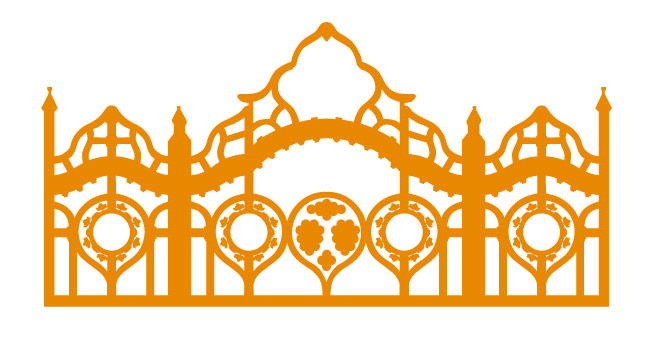 Vakok Egységes Gyógypedagógiai Módszertani Intézménye, Óvodája, Általános Iskolája, Szakiskolája, Készségfejlesztő Iskolája, Fejlesztő Nevelés-Oktatást Végző Iskolája, Kollégiuma és GyermekotthonaHelyi tantervÁbrázolás - alakítás 1-8. évfolyamÉrtelmileg akadályozott látássérült tanulók számáraÁtdolgozta:Badruddin Panna Fatima és Kósa EvelinBevezetésA tantárgy célja megalapozni a funkcióöröm motivációs hátterével a különböző ábrázoló-alakító tevékenységekben az alkotóképességet, alakítani és fejleszteni az igényt a kreatív önkifejezésre a vizuális művészetek eszköztárának felhasználásával.A pedagógusnak törekednie kell arra, hogy fejlődjön a tantárgy szemléletformáló hatása által a középsúlyos értelmi fogyatékos tanuló képzelőereje, fantáziája, esztétikai érzéke, alakuljon ki a pozitív énképe, fejlődjön önismerete a felfedezések és a siker örömével. Támogassa a munkavégzés során a tanulóknak az anyagokról szerzett tapasztalatait, tevékenykedjenek szívesen, fejlődjön alkotásvágyuk a tárgyak, cselekvések, jelenségek megfigyelése és a figyelem, feladattudat, észlelés, finommotorika fejlődése segítségével, tapasztalati élményeik alapján ismerjék meg az ábrázolás-alakításhoz szükséges eszközöket, építészeti és művészeti értékeket. A környezeti adottságok és a differenciálás lehetőségeinek megteremtése támogatja, hogy folyamatosan bővüljenek a tanulók ismeretei a hagyományápolásról, népszokásokról, a nevezetes napokról, megismerkedjenek műalkotásokkal, tantárgy-specifikus jártasságaik, készségeik fejlődjenek. Fejlesztési (terápiás) feladatok:Készségek: koordinált mozgáskészség (szem-kéz koordináció) és alakítási készségek fejlesztése.Képességek, attitűdök:Formaalkotási képességek, kompozíciós képesség.Vizuális ritmus képzése, tárgykészítés képessége.Képzeteket felidéző ábrázolási képesség.Képolvasás, képi közlés képessége.Plasztikus formaalakítás. Finommozgás fejlesztése.Pszichikus funkció:Vizuális, taktikus percepció. Figyelemfejlesztés.Érzelmi fejlesztés: motiváció, örömérzés keltése alkotó tevékenység révén.Emlékezet, alkotó képzelet, forma- és térészlelés, gondolkodás fejlesztése.Gondolkodási műveletek:Megkülönböztetés, azonosítás, összehasonlítás.Variálás, kombinálás. Analízis-szintézis.Asszociáció, általánosítás, absztrakció, következtetés, ítéletalkotás.Gondolkodásfajták: perceptív, cselekvéses, analógiás, asszociatív, algoritmikus, kreatív, logikus.A foglalkozásokon végzett tevékenységek hozzájárulnak ahhoz, hogy a tanulók még jobban megismerjék a környezetüket. Fejlődik képzelőerejük, s a készített tárgyakat díszítésre használják; esztétikai élményt nyújtanak. Megismernek különböző anyagtípusokat, s az ezeket alakító technikásat, miközben fejlődik a kézügyességük, s ez más tantárgyakban is segítséget nyújt nekik.Vak tanulóknak a munka elsősorban tapintáson alapul. Náluk a vizuális ábrázolás élettől távoli fogalom. Azokat a tevékenységeket kell előnyben részesíteni, amelyek során közvetlenül megtapasztalhatják a téri relációkat, felületeket. Az alkotásnál olyan technikákat kell elsajátítani, amelyek megfelelő kézügyességgel kivitelezhető, tapintással ellenőrizhető, s közvetlen élményt nyújt. Egyes eszközök, pl.: olló használata speciális felkészülést igényel. Minden technikát, eszközt adaptálni kell. Hiszen a tanulók különböző mértékben mozgássérültek is. Nehezebbé teszi az önálló alkotást, hogy sokuknál a fogás nem tökéletes, az ujjak ügyetlenek, esetleg valamilyen kényszertartásban vannak. Minden egyes tanulót segíteni kell olyan speciális, egyénre kialakított eszközökhöz, amelyek hozzásegítik az örömteli munkavégzéshez.A jó tartásban, megfelelő lazítás után végzett, adaptált feladat örömet okoz, s hozzásegít, hogy a tanuló az élet más területein is megállja a helyét.A tantárgy céljaFejlessze a tanulók önkifejező készségét, képzelőerejét, környezetük pontos megfigyelését, megismerésétSegítse a tanulók manuális képességeinek fejlesztésétTapasztalati élmények alapján fejlődjön alkotásvágyukBiztosítsa a felfedezés, a siker örömét, ezzel járuljon hozzá a tanulók pozitív énképének alakulásához, önismeretük fejlődéséhezA tantárgy szemléletformáló hatása segítse esztétikai érzékük fejlődésétFeladatok Tárgyak, cselekvések, jelenségek megfigyeléseAz ábrázolás-alakításhoz szükséges eszközök, anyagok megismertetése, megnevezéseA munkavégzés során az anyagokról szerzett tapasztalatok összegyűjtéseJáruljon hozzá a tanulóknál a szükséges jártasságok és készségek elsajátításáhozMódszertani alapelvek, specialitások az értelmileg akadályozott, látássérült tanulók esetében:A halmozottan sérült gyermekek oktatása iskolai keretek között is leginkább egyéni szükségletek alapján történik. A kitűzött céloknak alkalmazkodni kell a gyerekek képességeihez. Követelményeket kell állítani a gyerekek elé, úgy, hogy azok a bennük rejlő maximumot várják el, de figyelni kell arra, hogy minden gyerek más és más, és a tagozatra járó gyerekek képességei között is számottevő eltérés van.Gyengénlátó gyermeknél különös gondot kell fordítani a szem-kéz koordináció fejlesztésére, mivel erre nincs külön órakeret, az egyes órák anyagát gazdagon át kell szőni vele. Ábrázolás-alakítás órák is alkalmat adnak a fejlesztésre.Egyes tárgyak tulajdonságainak megismerését, anyagok formálhatóságát, a kifejező készséget mind vak, mint kisebb fokban látássérült gyerekeknél egyaránt lehet ábrázolás, alakítás órákon fejleszteni. A nem látó gyermekeknél vizuális ábrázolás nem feladat, ennek ellenére akadnak gyerekek, akik szeretnek festékkel dolgozni, vagy színezni. Ezek a cselekvések szolgálhatják az érzékelés fejlesztését, illetve a finommozgások javítását, vagyis a megfelelő keretek között nem elvetendőek.ÓraszámokTémakörök1-2. évfolyamA nemzeti azonosságtudat, hazafias nevelésben a tantárgy különösen fontos szerepet játszik a hagyományok, a közösségi múlt jellemzőinek megismerésén keresztül, az alapvető kötődés kialakításával a tanuló környezetéhez.Az önismeret és a társas kapcsolati kultúra fejlesztésében a megfigyelőképesség fejlesztése, az önértékelés és az önbizalom megalapozása történik. Az esztétikai-művészeti tudatosság és kifejezőképesség kompetencia fejlesztésével a tantárgy hozzájárul az esztétikai érzék fejlesztéséhez és a művészetek iránti érdeklődés felkeltéséhez.A vizuális ábrázoláson keresztül kialakul a gondolatok, érzelmek megjelenítésének igénye.1. évfolyam2. évfolyam3-4. évfolyamA népi művészeti alkotások megismerésével, megnevezésével, az önismeret és a társas kapcsolati kultúra, az együttműködő készség megalapozásával, a közös alkotások létrehozásával és a saját alkotás értékelésével kell lehetőséget teremteni a középsúlyosan értelmi fogyatékos tanuló fejlődésére.A természettudományos és technikai kompetencia fejlesztését elősegíti a környezet tárgyainak és anyagainak alapos és részletes, vizuális és taktilis megfigyelése, megismerése. Az esztétikai-művészeti tudatosság és kifejezőképesség kompetencia fejlesztéséhez a vizuális művészetek iránti érdeklődés felkeltésével és az önálló ízlés és stílus megalapozásával járul hozzá a tantárgy. 3. évfolyam4. évfolyam5-6. évfolyamA tantárgyban folytatódik a nemzeti azonosságtudat, hazafias neveléshez való kapcsolódás a nemzeti ünnepekhez köthető hagyományok felelevenítésével és a jellegzetes díszítő motívumok és elemek megismerésével. A testi és lelki egészségre nevelés az alkotói tevékenység folyamatában történő önismereti fejlesztéssel, az érzelmek kifejezésének felismerésével a vizuális művészeti alkotások megismerésének folyamatában zajlik.Az önkéntesség a segítségnyújtásban, a nevelésben, a másokért vállalt felelősségben, a közös tevékenységekben és a közösen kitűzött célok elérésében jelenik meg.A médiatudatosságra nevelést a különböző médiákból megszerezhető tapasztalatok gyűjtése, a képi és téri ábrázolás támogatja. A szociális és állampolgári kompetencia fejlesztését segíti a nemzeti összetartozást és a nemzeti hagyományokat jelképező műalkotások megismertetése és a nemzeti jelképek és népi hagyományos alkotások jellemző motívumainak bemutatása.Az esztétikai-művészeti tudatosság és kifejezőképesség fejlesztése során a tanulóban kialakul a művészi önkifejezés képessége és tudatosul az önálló ízlés és stílus.5. évfolyam6. évfolyam7-8. évfolyamA tantárgy – építve az előző évfolyamok fejlesztéseire – segíti a nemzeti azonosságtudat további fejlesztését a díszítő motívumok reprodukálásával, további megismerésével, az önismeret és a társas kultúra fejlesztését az önkifejezés lehetőségeinek kibővítésével, erősíti az érzelmi intelligenciát a testi és lelki egészségre nevelésben.A nemzeti azonosságtudat és hazafias nevelés a nemzeti díszítő motívumok megismerésével, az önismeret és a társas kultúra fejlesztésével történik, az önkifejezés lehetőségeinek bővítése erősíti az érzelmi intelligenciát és a testi és lelki egészségre nevelést.A pályaorientációt a művészi foglalkozások repertoárjának megismertetésével támogatja a tantárgy, a szociális és állampolgári kompetencia fejlesztéséhez a külföldi művészeti alkotások megismerésén keresztül járul hozzá.A kezdeményezőképesség és vállalkozói kompetencia az alkotás munkafolyamatának megtervezésével, az esztétikai-művészeti tudatosság és kifejezőképesség az érzelmek kifejezésével és a művészeti alkotás által keltett érzések megfogalmazásával fejlődik.7. évfolyam8. évfolyamMűveltségi területTantárgy1. évf.2. évf.3. évf.4. évf.5. évf.6. évf.7. évf.8. évf.MűvészetekÉnek-zene22222222MűvészetekÁbrázolás-alakítás(Vizuális kultúra)33222222Témakör/óraszámTémakör/óraszám1. évf.2. évf.3. évf.4. évf.5. évf.6.évf. 7. évf.8.évf.1.Formázások különböző anyagokból30302020----2.Építés20201515----3.Papír formálása, alakítása28281515----4.Vizuális ábrázolás30302222373730305.Komplex alakító tevékenység----353530306.Elemi ismeretek művészeti alkotásokról------1212összesenösszesen108108727272727272hetentehetente33222222Tematikai egység/ Fejlesztési célTematikai egység/ Fejlesztési cél1. Formázások különböző anyagokból1. Formázások különböző anyagokbólÓrakeret 30 óraElőzetes tudásElőzetes tudásAlakító tevékenység szándékának megjelenése.Alakító tevékenység szándékának megjelenése.Alakító tevékenység szándékának megjelenése.A tematikai egység nevelési-fejlesztési céljaiA tematikai egység nevelési-fejlesztési céljaiEltérő tulajdonságok megismerésének elősegítése közvetlen tapasztalatszerzéssel.Eltérő tulajdonságok megismerésének elősegítése közvetlen tapasztalatszerzéssel.Eltérő tulajdonságok megismerésének elősegítése közvetlen tapasztalatszerzéssel.Kapcsolódási pontokKapcsolódási pontokOlvasás-írás: finommozgások fejlesztéseOlvasás-írás: finommozgások fejlesztéseOlvasás-írás: finommozgások fejlesztéseFejlesztési feladatokFejlesztési feladatokFejlesztési feladatokIsmeretekIsmeretekEgyüttműködéssel a tárgyak tulajdonságainak, jellegzetességeinek megfigyelése.Próbálkozások, adott tevékenységek végrehajása együttműködéssel.Együttműködéssel különböző formák kialakításához szükséges mozgások végrehajása.Különböző formák alakítása együttműködéssel.Együttműködéssel a tárgyak tulajdonságainak, jellegzetességeinek megfigyelése.Próbálkozások, adott tevékenységek végrehajása együttműködéssel.Együttműködéssel különböző formák kialakításához szükséges mozgások végrehajása.Különböző formák alakítása együttműködéssel.Együttműködéssel a tárgyak tulajdonságainak, jellegzetességeinek megfigyelése.Próbálkozások, adott tevékenységek végrehajása együttműködéssel.Együttműködéssel különböző formák kialakításához szükséges mozgások végrehajása.Különböző formák alakítása együttműködéssel.Anyagok tulajdonságai.Alakíthatóság.Anyagok tulajdonságai.Alakíthatóság.Kulcsfogalmak/ fogalmakA tárgyak tapintással megfigyelhető tulajdonságaival kapcsolatos fogalmak; eszközökkel, cselekvésekkel, térbeli tulajdonságokkal, felületi jellemzőkkel kapcsolatos fogalmak.A tárgyak tapintással megfigyelhető tulajdonságaival kapcsolatos fogalmak; eszközökkel, cselekvésekkel, térbeli tulajdonságokkal, felületi jellemzőkkel kapcsolatos fogalmak.A tárgyak tapintással megfigyelhető tulajdonságaival kapcsolatos fogalmak; eszközökkel, cselekvésekkel, térbeli tulajdonságokkal, felületi jellemzőkkel kapcsolatos fogalmak.A tárgyak tapintással megfigyelhető tulajdonságaival kapcsolatos fogalmak; eszközökkel, cselekvésekkel, térbeli tulajdonságokkal, felületi jellemzőkkel kapcsolatos fogalmak.Fejlesztési tevékenységekFejlesztési tevékenységekvak/aliglátógyengénlátó/aliglátóA tanuló környezetében található tárgyak megfigyelése manipulációval.Homok formázása, edények megtöltése, kiöntése, dombkészítés, gödörásás, taposás, nyomhagyás.Hó formázása, hógolyó, hóbucka, hóember készítése.Kéztorna mondókázással.Gyurmázás (plasztilin, só-liszt gyurma, agyag), gyúrás, puhítás, gömbölyítés, lapítás, hengerítés, mélyítés, kicsípés. A tanuló környezetében található tárgyak megfigyelése manipulációval.Homok formázása, edények megtöltése, kiöntése, dombkészítés, gödörásás, taposás, nyomhagyás.Hó formázása, hógolyó, hóbucka, hóember készítése.Kéztorna mondókázással.Gyurmázás (plasztilin, só-liszt gyurma, agyag), gyúrás, puhítás, gömbölyítés, lapítás, hengerítés, mélyítés, kicsípés. Tematikai egység/ Fejlesztési célTematikai egység/ Fejlesztési cél2. Építés2. ÉpítésÓrakeret 20 óraElőzetes tudásElőzetes tudásTárgyak csoportosítása.Tárgyak csoportosítása.Tárgyak csoportosítása.A tematikai egység nevelési-fejlesztési céljaiA tematikai egység nevelési-fejlesztési céljaiAlapvető manuális kontroll (megfogás, elengedés) kialakítása.Alapvető manuális kontroll (megfogás, elengedés) kialakítása.Alapvető manuális kontroll (megfogás, elengedés) kialakítása.Kapcsolódási pontokKapcsolódási pontokOlvasás-írás: szem- kéz koordinációjának fejlesztése, térorientációs gyakorlatokJátékra nevelés: gyakorló játékOlvasás-írás: szem- kéz koordinációjának fejlesztése, térorientációs gyakorlatokJátékra nevelés: gyakorló játékOlvasás-írás: szem- kéz koordinációjának fejlesztése, térorientációs gyakorlatokJátékra nevelés: gyakorló játékFejlesztési feladatokFejlesztési feladatokFejlesztési feladatokIsmeretekIsmeretekTárgyak csoportosítása segítséggel.Segítséggel próbálkozás a gyöngyök ritmikus váltogatására.Segítséggel próbálkozás ritmikus sor képzésére.Tárgyak csoportosítása segítséggel.Segítséggel próbálkozás a gyöngyök ritmikus váltogatására.Segítséggel próbálkozás ritmikus sor képzésére.Tárgyak csoportosítása segítséggel.Segítséggel próbálkozás a gyöngyök ritmikus váltogatására.Segítséggel próbálkozás ritmikus sor képzésére.Kirakás.Fűzés.Nyomótechnikák.Szúrójátékok.Kirakás.Fűzés.Nyomótechnikák.Szúrójátékok.Kulcsfogalmak/ fogalmakA kirakáshoz felhasznált tárgyak. Cselekvések, térirányok. Gyöngy, pálcika, fűzés. Eszközök, cselekvések: (belenyom), tesz, nyom, szúr.A kirakáshoz felhasznált tárgyak. Tevékenységek: épít, tesz, rak, vesz. Sor: kicsi-nagy, színek, pl. piros-kék, egyik-másik.A kirakáshoz felhasznált tárgyak. Cselekvések, térirányok. Gyöngy, pálcika, fűzés. Eszközök, cselekvések: (belenyom), tesz, nyom, szúr.A kirakáshoz felhasznált tárgyak. Tevékenységek: épít, tesz, rak, vesz. Sor: kicsi-nagy, színek, pl. piros-kék, egyik-másik.A kirakáshoz felhasznált tárgyak. Cselekvések, térirányok. Gyöngy, pálcika, fűzés. Eszközök, cselekvések: (belenyom), tesz, nyom, szúr.A kirakáshoz felhasznált tárgyak. Tevékenységek: épít, tesz, rak, vesz. Sor: kicsi-nagy, színek, pl. piros-kék, egyik-másik.A kirakáshoz felhasznált tárgyak. Cselekvések, térirányok. Gyöngy, pálcika, fűzés. Eszközök, cselekvések: (belenyom), tesz, nyom, szúr.A kirakáshoz felhasznált tárgyak. Tevékenységek: épít, tesz, rak, vesz. Sor: kicsi-nagy, színek, pl. piros-kék, egyik-másik.Fejlesztési tevékenységek Fejlesztési tevékenységek Fejlesztési tevékenységek vak/aliglátóvak/aliglátógyengénlátó/aliglátóKülönböző tárgyak egymás mellé helyezésével új formák létrehozása. Különböző tárgyak egymás mellé helyezésével új formák létrehozása. Különböző tárgyak egymás mellé helyezésével új formák létrehozása. Két elemből álló tárgysor lemásolása.Két elemből álló tárgysor lemásolása.Előrajzolt formák kirakása pálcikával, terményekkel. Toronyépítés kockából.Nagyméretű gyöngyök felfűzése pálcikára rendszer nélkül.Nyomhagyás agyagban, gyurmában különböző tárgyak segítségével, nyomdázás.Gyöngymozaik rendszer nélküli kirakása.Toronyépítés kockából.Nagyméretű gyöngyök felfűzése pálcikára rendszer nélkül.Nyomhagyás agyagban, gyurmában különböző tárgyak segítségével, nyomdázás.Gyöngymozaik rendszer nélküli kirakása.Tematikai egység/ Fejlesztési célTematikai egység/ Fejlesztési cél3. Papír formálása, alakítása3. Papír formálása, alakításaÓrakeret 28 óraElőzetes tudásElőzetes tudásEgyüttműködés alakító tevékenységben.Együttműködés alakító tevékenységben.Együttműködés alakító tevékenységben.A tematikai egység nevelési-fejlesztési céljaiA tematikai egység nevelési-fejlesztési céljaiAlapvető manuális készségek (markolás, csippentés) kialakítása, gyakoroltatása.Alapvető manuális készségek (markolás, csippentés) kialakítása, gyakoroltatása.Alapvető manuális készségek (markolás, csippentés) kialakítása, gyakoroltatása.Kapcsolódási pontokKapcsolódási pontokOlvasás-írás: finommozgások fejlesztéseOlvasás-írás: finommozgások fejlesztéseOlvasás-írás: finommozgások fejlesztéseFejlesztési feladatokFejlesztési feladatokFejlesztési feladatokIsmeretekIsmeretekAz aktuális feladatok sikeres végrehajtása segítséggel.Segítséggel pontos illesztések.Papírdarabkák kívánt módon egymás mellé helyezése segítséggel.Az aktuális feladatok sikeres végrehajtása segítséggel.Segítséggel pontos illesztések.Papírdarabkák kívánt módon egymás mellé helyezése segítséggel.Az aktuális feladatok sikeres végrehajtása segítséggel.Segítséggel pontos illesztések.Papírdarabkák kívánt módon egymás mellé helyezése segítséggel.Gyűrés-simítás.Tépés.Hajtogatás.Gyűrés-simítás.Tépés.Hajtogatás.Kulcsfogalmak/ fogalmakAnyag, tevékenység és elkészített tárgy (papír, gyűr, labda, könyv, füzet, hajt). Formák hasonlóság alapján. A papírfélék jellegzetes tulajdonságai és színe, eszközök. Anyag, tevékenység és elkészített tárgy (papír, gyűr, labda, könyv, füzet, hajt). Formák hasonlóság alapján. A papírfélék jellegzetes tulajdonságai és színe, eszközök. Anyag, tevékenység és elkészített tárgy (papír, gyűr, labda, könyv, füzet, hajt). Formák hasonlóság alapján. A papírfélék jellegzetes tulajdonságai és színe, eszközök. Anyag, tevékenység és elkészített tárgy (papír, gyűr, labda, könyv, füzet, hajt). Formák hasonlóság alapján. A papírfélék jellegzetes tulajdonságai és színe, eszközök. Fejlesztési tevékenységekFejlesztési tevékenységekvak/aliglátógyengénlátó/aliglátóKülönböző papírfélékből labda gyűrése. Az összegyűrt papír kisimítása.Szabálytalan formák tépése, csíktépés.Egyszerű ráhajtás, átlós hajtás élképzéssel. Különböző papírfélékből labda gyűrése. Az összegyűrt papír kisimítása.Szabálytalan formák tépése, csíktépés.Egyszerű ráhajtás, átlós hajtás élképzéssel. Tematikai egység/ Fejlesztési célTematikai egység/ Fejlesztési cél4. Vizuális ábrázolás4. Vizuális ábrázolásÓrakeret 30 óraElőzetes tudásElőzetes tudásKézzel festés együttműködéssel.Kézzel festés együttműködéssel.Kézzel festés együttműködéssel.A tematikai egység nevelési-fejlesztési céljaiA tematikai egység nevelési-fejlesztési céljaiFormakitöltéshez szükséges mozgáskontroll kialakítása.Formakitöltéshez szükséges mozgáskontroll kialakítása.Formakitöltéshez szükséges mozgáskontroll kialakítása.Kapcsolódási pontokKapcsolódási pontokOlvasás-írás: finommozgások fejlesztése, szem, kéz koordinációja, térorientációs gyakorlatokOlvasás-írás: finommozgások fejlesztése, szem, kéz koordinációja, térorientációs gyakorlatokOlvasás-írás: finommozgások fejlesztése, szem, kéz koordinációja, térorientációs gyakorlatokFejlesztési feladatokFejlesztési feladatokFejlesztési feladatokIsmeretekIsmeretekA kívánt mozgás végrehajtása segítséggel.Törekvés papírhatár betartására.Az ecset megfelelő használata.Színek differenciálása.A rajzolás eszközeinek megfelelő használata.A kívánt mozgás végrehajtása segítséggel.Törekvés papírhatár betartására.Az ecset megfelelő használata.Színek differenciálása.A rajzolás eszközeinek megfelelő használata.A kívánt mozgás végrehajtása segítséggel.Törekvés papírhatár betartására.Az ecset megfelelő használata.Színek differenciálása.A rajzolás eszközeinek megfelelő használata.Festés.Rajzolás.Festés.Rajzolás.Kulcsfogalmak/ fogalmakEszközök (szivacs, ecset, ecsettál). Tevékenységek (törlés, kenés, festés).Főbb színek: piros, kék, sárga, zöld.Vonalak és ezekből képzett egyszerű figurák.Eszközök (szivacs, ecset, ecsettál). Tevékenységek (törlés, kenés, festés).Főbb színek: piros, kék, sárga, zöld.Vonalak és ezekből képzett egyszerű figurák.Eszközök (szivacs, ecset, ecsettál). Tevékenységek (törlés, kenés, festés).Főbb színek: piros, kék, sárga, zöld.Vonalak és ezekből képzett egyszerű figurák.Eszközök (szivacs, ecset, ecsettál). Tevékenységek (törlés, kenés, festés).Főbb színek: piros, kék, sárga, zöld.Vonalak és ezekből képzett egyszerű figurák.Fejlesztési tevékenységekFejlesztési tevékenységekvak/aliglátógyengénlátó/aliglátóFestékes kéz- és ujj-nyomhagyás.Nagy, sima, szegéllyel ellátott felületek  vízfestékkel történő betöltése szivaccsal, vastag ecsettel.Festékes kéz- és ujj-nyomhagyás.Nagy, sima, szegéllyel ellátott felületek  vízfestékkel történő betöltése szivaccsal, vastag ecsettel.Álló, fekvő egyenesek, egyszerű formák, kör, hullámvonal rajzolása pálcikával homokba,  zsírkrétával csomagolópapírra.Tapintási feladatok.Álló, fekvő egyenesek, egyszerű formák, kör, hullámvonal rajzolása pálcikával homokba, krétával aszfalton és táblán; zsírkrétával csomagolópapírra, vastag ceruzával rajzlapra.Tapintási feladatok.Szabadfirka,  körülrajzolás pufi festékkel.Felületek differenciálása.Szabadfirka, átrajzolás, rárajzolás, körülrajzolás.Egyszerű formák színezése illatos ceruzával.Egyszerű formák színezése illatos ceruzával.EredményekA tanuló képes segítséggel megadott tulajdonságok alapján (szín, forma, nagyság) tárgyakat csoportosítani.Segítséggel képes ritmikusan váltogatni a gyöngyöket.Együttműködéssel végrehajt a különböző formák kialakításához szükséges mozgásokat.Differenciálja és megnevezésre felismeri a főbb színeket.Tematikai egység/ Fejlesztési célTematikai egység/ Fejlesztési cél1. Formázások különböző anyagokból1. Formázások különböző anyagokbólÓrakeret 30 óraElőzetes tudásElőzetes tudásAlakító tevékenység szándékának megjelenése.Alakító tevékenység szándékának megjelenése.Alakító tevékenység szándékának megjelenése.A tematikai egység nevelési-fejlesztési céljaiA tematikai egység nevelési-fejlesztési céljaiEltérő tulajdonságok megismerésének elősegítése közvetlen tapasztalatszerzéssel.Eltérő tulajdonságok megismerésének elősegítése közvetlen tapasztalatszerzéssel.Eltérő tulajdonságok megismerésének elősegítése közvetlen tapasztalatszerzéssel.Kapcsolódási pontokKapcsolódási pontokOlvasás-írás: finommozgások fejlesztéseOlvasás-írás: finommozgások fejlesztéseOlvasás-írás: finommozgások fejlesztéseFejlesztési feladatokFejlesztési feladatokFejlesztési feladatokIsmeretekIsmeretekEgyüttműködéssel a tárgyak tulajdonságainak, jellegzetességeinek megfigyelése.Próbálkozások, adott tevékenységek végrehajása együttműködéssel.Együttműködéssel különböző formák kialakításához szükséges mozgások végrehajása.Különböző formák alakítása együttműködéssel.Együttműködéssel a tárgyak tulajdonságainak, jellegzetességeinek megfigyelése.Próbálkozások, adott tevékenységek végrehajása együttműködéssel.Együttműködéssel különböző formák kialakításához szükséges mozgások végrehajása.Különböző formák alakítása együttműködéssel.Együttműködéssel a tárgyak tulajdonságainak, jellegzetességeinek megfigyelése.Próbálkozások, adott tevékenységek végrehajása együttműködéssel.Együttműködéssel különböző formák kialakításához szükséges mozgások végrehajása.Különböző formák alakítása együttműködéssel.Anyagok tulajdonságai.Alakíthatóság.Anyagok tulajdonságai.Alakíthatóság.Kulcsfogalmak/ fogalmakA tárgyak tapintással megfigyelhető tulajdonságaival kapcsolatos fogalmak; eszközökkel, cselekvésekkel, térbeli tulajdonságokkal, felületi jellemzőkkel kapcsolatos fogalmak.A tárgyak tapintással megfigyelhető tulajdonságaival kapcsolatos fogalmak; eszközökkel, cselekvésekkel, térbeli tulajdonságokkal, felületi jellemzőkkel kapcsolatos fogalmak.A tárgyak tapintással megfigyelhető tulajdonságaival kapcsolatos fogalmak; eszközökkel, cselekvésekkel, térbeli tulajdonságokkal, felületi jellemzőkkel kapcsolatos fogalmak.A tárgyak tapintással megfigyelhető tulajdonságaival kapcsolatos fogalmak; eszközökkel, cselekvésekkel, térbeli tulajdonságokkal, felületi jellemzőkkel kapcsolatos fogalmak.Fejlesztési tevékenységekFejlesztési tevékenységekvak/aliglátógyengénlátó/aliglátóA tanuló környezetében található tárgyak megfigyelése manipulációval.Homok formázása, edények megtöltése, kiöntése, dombkészítés, gödörásás, taposás, nyomhagyás.Hó formázása, hógolyó, hóbucka, hóember készítése.Kéztorna mondókázással.Gyurmázás (plasztilin, só-liszt gyurma, agyag), gyúrás, puhítás, gömbölyítés, lapítás, hengerítés, mélyítés, kicsípés. Kar- és kéztorna mondókázással.Gipszmunka, benyomkodott agyagba, öntőformába folyékony gipsz öntése. Száradás után kiborítása.A tanuló környezetében található tárgyak megfigyelése manipulációval.Homok formázása, edények megtöltése, kiöntése, dombkészítés, gödörásás, taposás, nyomhagyás.Hó formázása, hógolyó, hóbucka, hóember készítése.Kéztorna mondókázással.Gyurmázás (plasztilin, só-liszt gyurma, agyag), gyúrás, puhítás, gömbölyítés, lapítás, hengerítés, mélyítés, kicsípés. Kar- és kéztorna mondókázással.Gipszmunka, benyomkodott agyagba, öntőformába folyékony gipsz öntése. Száradás után kiborítása.Tematikai egység/ Fejlesztési célTematikai egység/ Fejlesztési cél2. Építés2. ÉpítésÓrakeret 20 óraElőzetes tudásElőzetes tudásTárgyak csoportosítása.Tárgyak csoportosítása.Tárgyak csoportosítása.A tematikai egység nevelési-fejlesztési céljaiA tematikai egység nevelési-fejlesztési céljaiAlapvető manuális kontroll (megfogás, elengedés) kialakítása.Alapvető manuális kontroll (megfogás, elengedés) kialakítása.Alapvető manuális kontroll (megfogás, elengedés) kialakítása.Kapcsolódási pontokKapcsolódási pontokOlvasás-írás: szem- kéz koordinációjának fejlesztése, térorientációs gyakorlatokJátékra nevelés: gyakorló játékOlvasás-írás: szem- kéz koordinációjának fejlesztése, térorientációs gyakorlatokJátékra nevelés: gyakorló játékOlvasás-írás: szem- kéz koordinációjának fejlesztése, térorientációs gyakorlatokJátékra nevelés: gyakorló játékFejlesztési feladatokFejlesztési feladatokFejlesztési feladatokIsmeretekIsmeretekTárgyak csoportosítása segítséggel.Segítséggel próbálkozás a gyöngyök ritmikus váltogatására.Segítséggel próbálkozás ritmikus sor képzésére.Tárgyak csoportosítása segítséggel.Segítséggel próbálkozás a gyöngyök ritmikus váltogatására.Segítséggel próbálkozás ritmikus sor képzésére.Tárgyak csoportosítása segítséggel.Segítséggel próbálkozás a gyöngyök ritmikus váltogatására.Segítséggel próbálkozás ritmikus sor képzésére.Kirakás.Fűzés.Nyomótechnikák.Szúrójátékok.Kirakás.Fűzés.Nyomótechnikák.Szúrójátékok.Kulcsfogalmak/ fogalmakA kirakáshoz felhasznált tárgyak. Cselekvések, térirányok. Gyöngy, pálcika, fűzés. Eszközök, cselekvések: (belenyom), tesz, nyom, szúr.A kirakáshoz felhasznált tárgyak. Tevékenységek: épít, tesz, rak, vesz. Sor: kicsi-nagy, színek, pl. piros-kék, egyik-másik.A kirakáshoz felhasznált tárgyak. Cselekvések, térirányok. Gyöngy, pálcika, fűzés. Eszközök, cselekvések: (belenyom), tesz, nyom, szúr.A kirakáshoz felhasznált tárgyak. Tevékenységek: épít, tesz, rak, vesz. Sor: kicsi-nagy, színek, pl. piros-kék, egyik-másik.A kirakáshoz felhasznált tárgyak. Cselekvések, térirányok. Gyöngy, pálcika, fűzés. Eszközök, cselekvések: (belenyom), tesz, nyom, szúr.A kirakáshoz felhasznált tárgyak. Tevékenységek: épít, tesz, rak, vesz. Sor: kicsi-nagy, színek, pl. piros-kék, egyik-másik.A kirakáshoz felhasznált tárgyak. Cselekvések, térirányok. Gyöngy, pálcika, fűzés. Eszközök, cselekvések: (belenyom), tesz, nyom, szúr.A kirakáshoz felhasznált tárgyak. Tevékenységek: épít, tesz, rak, vesz. Sor: kicsi-nagy, színek, pl. piros-kék, egyik-másik.Fejlesztési tevékenységekFejlesztési tevékenységekvak/aliglátógyengénlátó/aliglátóKülönböző tárgyak egymás mellé helyezésével új formák létrehozása. Különböző tárgyak egymás mellé helyezésével új formák létrehozása. Három elemből álló tárgysor lemásolása.Előrajzolt formák kirakása pálcikával, terményekkel. Toronyépítés kockából.Nagyméretű gyöngyök felfűzése pálcikára rendszer nélkül.Nyomhagyás agyagban, gyurmában különböző tárgyak segítségével, nyomdázás.Gyöngymozaik rendszer nélküli kirakása.Toronyépítés kockából.Nagyméretű gyöngyök felfűzése pálcikára rendszer nélkül.Nyomhagyás agyagban, gyurmában különböző tárgyak segítségével, nyomdázás.Gyöngymozaik rendszer nélküli kirakása.Tematikai egység/ Fejlesztési célTematikai egység/ Fejlesztési cél3. Papír formálása, alakítása3. Papír formálása, alakításaÓrakeret 28 óraElőzetes tudásElőzetes tudásEgyüttműködés alakító tevékenységben.Együttműködés alakító tevékenységben.Együttműködés alakító tevékenységben.A tematikai egység nevelési-fejlesztési céljaiA tematikai egység nevelési-fejlesztési céljaiAlapvető manuális készségek (markolás, csippentés) kialakítása, gyakoroltatása.Alapvető manuális készségek (markolás, csippentés) kialakítása, gyakoroltatása.Alapvető manuális készségek (markolás, csippentés) kialakítása, gyakoroltatása.Kapcsolódási pontokKapcsolódási pontokOlvasás-írás: finommozgások fejlesztéseOlvasás-írás: finommozgások fejlesztéseOlvasás-írás: finommozgások fejlesztéseFejlesztési feladatokFejlesztési feladatokFejlesztési feladatokIsmeretekIsmeretekAz aktuális feladatok sikeres végrehajtása segítséggel.Segítséggel pontos illesztések.Olló használatának próbálgatása, helyes használat gyakorlása segítséggel.Papírdarabkák kívánt módon egymás mellé helyezése segítséggel.Az aktuális feladatok sikeres végrehajtása segítséggel.Segítséggel pontos illesztések.Olló használatának próbálgatása, helyes használat gyakorlása segítséggel.Papírdarabkák kívánt módon egymás mellé helyezése segítséggel.Az aktuális feladatok sikeres végrehajtása segítséggel.Segítséggel pontos illesztések.Olló használatának próbálgatása, helyes használat gyakorlása segítséggel.Papírdarabkák kívánt módon egymás mellé helyezése segítséggel.Tépés.Hajtogatás.Nyírás.Ragasztás.Tépés.Hajtogatás.Nyírás.Ragasztás.Kulcsfogalmak/ fogalmakAnyag, tevékenység és elkészített tárgy (papír, gyűr, labda, könyv, füzet, hajt). Formák hasonlóság alapján. A papírfélék jellegzetes tulajdonságai és színe, eszközök. Anyag, tevékenység és elkészített tárgy (papír, gyűr, labda, könyv, füzet, hajt). Formák hasonlóság alapján. A papírfélék jellegzetes tulajdonságai és színe, eszközök. Anyag, tevékenység és elkészített tárgy (papír, gyűr, labda, könyv, füzet, hajt). Formák hasonlóság alapján. A papírfélék jellegzetes tulajdonságai és színe, eszközök. Anyag, tevékenység és elkészített tárgy (papír, gyűr, labda, könyv, füzet, hajt). Formák hasonlóság alapján. A papírfélék jellegzetes tulajdonságai és színe, eszközök. Fejlesztési tevékenységekFejlesztési tevékenységekvak/aliglátógyengénlátó/aliglátóEgyszerű ráhajtás, átlós hajtás élképzéssel. Szabálytalan formák nyírása.Olló nyitása, csukása, segítséggel csíkvágás.Kialakított papírdarabok egymás mellé helyezése, ragasztás felületen.Egyszerű ráhajtás, átlós hajtás élképzéssel. Szabálytalan formák nyírása.Olló nyitása, csukása, segítséggel csíkvágás.Kialakított papírdarabok egymás mellé helyezése, ragasztás felületen.Tematikai egység/ Fejlesztési célTematikai egység/ Fejlesztési cél4. Vizuális ábrázolás4. Vizuális ábrázolásÓrakeret 30 óraElőzetes tudásElőzetes tudásKézzel festés együttműködéssel.Kézzel festés együttműködéssel.Kézzel festés együttműködéssel.A tematikai egység nevelési-fejlesztési céljaiA tematikai egység nevelési-fejlesztési céljaiFormakitöltéshez szükséges mozgáskontroll kialakítása.Formakitöltéshez szükséges mozgáskontroll kialakítása.Formakitöltéshez szükséges mozgáskontroll kialakítása.Kapcsolódási pontokKapcsolódási pontokOlvasás-írás: finommozgások fejlesztése, szem, kéz koordinációja, térorientációs gyakorlatokOlvasás-írás: finommozgások fejlesztése, szem, kéz koordinációja, térorientációs gyakorlatokOlvasás-írás: finommozgások fejlesztése, szem, kéz koordinációja, térorientációs gyakorlatokFejlesztési feladatokFejlesztési feladatokFejlesztési feladatokIsmeretekIsmeretekA kívánt mozgás végrehajtása segítséggel.Törekvés papírhatár betartására.Az ecset megfelelő használata.Színek differenciálása.A rajzolás eszközeinek megfelelő használata.Egyszerű ember-, állat-, növényábrázolások segítséggel.A kívánt mozgás végrehajtása segítséggel.Törekvés papírhatár betartására.Az ecset megfelelő használata.Színek differenciálása.A rajzolás eszközeinek megfelelő használata.Egyszerű ember-, állat-, növényábrázolások segítséggel.A kívánt mozgás végrehajtása segítséggel.Törekvés papírhatár betartására.Az ecset megfelelő használata.Színek differenciálása.A rajzolás eszközeinek megfelelő használata.Egyszerű ember-, állat-, növényábrázolások segítséggel.Festés.Rajzolás.Festés.Rajzolás.Kulcsfogalmak/ fogalmakEszközök (szivacs, ecset, ecsettál). Tevékenységek (törlés, kenés, festés).Főbb színek: piros, kék, sárga, zöld.Vonalak és ezekből képzett egyszerű figurák.Eszközök (szivacs, ecset, ecsettál). Tevékenységek (törlés, kenés, festés).Főbb színek: piros, kék, sárga, zöld.Vonalak és ezekből képzett egyszerű figurák.Eszközök (szivacs, ecset, ecsettál). Tevékenységek (törlés, kenés, festés).Főbb színek: piros, kék, sárga, zöld.Vonalak és ezekből képzett egyszerű figurák.Eszközök (szivacs, ecset, ecsettál). Tevékenységek (törlés, kenés, festés).Főbb színek: piros, kék, sárga, zöld.Vonalak és ezekből képzett egyszerű figurák.Fejlesztési tevékenységekFejlesztési tevékenységekFejlesztési tevékenységekvak/aliglátógyengénlátó/aliglátógyengénlátó/aliglátóFestékes kéz- és ujj-nyomhagyás.Nagy, sima, szegéllyel ellátott felületek  vízfestékkel történő betöltése szivaccsal, vastag ecsettel.Festékes kéz- és ujj-nyomhagyás.Nagy, sima, szegéllyel ellátott felületek  vízfestékkel történő betöltése szivaccsal, vastag ecsettel.Festékes kéz- és ujj-nyomhagyás.Nagy, sima, szegéllyel ellátott felületek  vízfestékkel történő betöltése szivaccsal, vastag ecsettel.Álló, fekvő egyenesek, egyszerű formák, kör, hullámvonal rajzolása pálcikával homokba,  zsírkrétával csomagolópapírra.Tapintási feladatok.Álló, fekvő egyenesek, egyszerű formák, kör, hullámvonal rajzolása pálcikával homokba,  zsírkrétával csomagolópapírra.Tapintási feladatok.Álló, fekvő egyenesek, egyszerű formák, kör, hullámvonal rajzolása pálcikával homokba, krétával aszfalton és táblán; zsírkrétával csomagolópapírra, vastag ceruzával rajzlapra.Tapintási feladatok.Szabadfirka, átrajzolás, rárajzolás, körülrajzolás pufi festékkel.Felületek differenciálása.Szabadfirka, átrajzolás, rárajzolás, körülrajzolás pufi festékkel.Felületek differenciálása.Szabadfirka, átrajzolás, rárajzolás, körülrajzolás.Egyszerű formák színezése illatos ceruzával.Egyszerű formák színezése illatos ceruzával.Egyszerű formák színezése illatos ceruzával.EredményekA tanuló képes segítséggel megadott tulajdonságok alapján (szín, forma, nagyság) tárgyakat csoportosítani.Segítséggel képes ritmikusan váltogatni a gyöngyöket.Együttműködéssel végrehajt a különböző formák kialakításához szükséges mozgásokat.Képes a szükséges eszközöket kiválasztani és megfelelően használni, együttműködéssel ollót használni.Képes segítséggel a kívánt módon egymás mellé helyezni a papírdarabkákat.Papírhatárt és vonalhatárt igyekszik betartani.Megfelelően használja a festés és rajzolás eszközeit.Differenciálja és megnevezésre felismeri a főbb színeket.Megpróbál egyszerű ember-, állat-, növényábrázolásokat létrehozni.Tematikai egység/ Fejlesztési célTematikai egység/ Fejlesztési cél1. Formázások különböző anyagokból1. Formázások különböző anyagokbólÓrakeret 20 óraElőzetes tudásElőzetes tudásAlakító tevékenység végzése segítséggel.Alakító tevékenység végzése segítséggel.Alakító tevékenység végzése segítséggel.A tematikai egység nevelési-fejlesztési céljaiA tematikai egység nevelési-fejlesztési céljaiSzükséges mozgássémák kialakítása gömbölyítéshez, lapításhoz.Szükséges mozgássémák kialakítása gömbölyítéshez, lapításhoz.Szükséges mozgássémák kialakítása gömbölyítéshez, lapításhoz.Kapcsolódási pontokKapcsolódási pontokOlvasás-írás: finommotorika fejlesztéseJátékra nevelés: konstrukciós játék, szabadban játszható játék (homokozás, hóember)Olvasás-írás: finommotorika fejlesztéseJátékra nevelés: konstrukciós játék, szabadban játszható játék (homokozás, hóember)Olvasás-írás: finommotorika fejlesztéseJátékra nevelés: konstrukciós játék, szabadban játszható játék (homokozás, hóember)Fejlesztési feladatokFejlesztési feladatokFejlesztési feladatokIsmeretekIsmeretekA természetes és mesterséges formák hasonlóságainak megfigyelése segítséggel.Adott tevékenységek végzése segítséggel.Egyszerű emberalak készítése segítséggel.Egyszerű formák, tárgyak készítése segítséggel.A természetes és mesterséges formák hasonlóságainak megfigyelése segítséggel.Adott tevékenységek végzése segítséggel.Egyszerű emberalak készítése segítséggel.Egyszerű formák, tárgyak készítése segítséggel.A természetes és mesterséges formák hasonlóságainak megfigyelése segítséggel.Adott tevékenységek végzése segítséggel.Egyszerű emberalak készítése segítséggel.Egyszerű formák, tárgyak készítése segítséggel.Anyagvizsgálat érzékszervi tapasztalás útján, tulajdonságok.Felület, szilárdság, forma, méret megismerése.Anyagok alakíthatósága.Anyagvizsgálat érzékszervi tapasztalás útján, tulajdonságok.Felület, szilárdság, forma, méret megismerése.Anyagok alakíthatósága.Kulcsfogalmak/ fogalmakTevékenységek: hoz, visz, tesz, kever, önt, szór, ás, borít. Anyagtulajdonságok: folyik, szárad, kemény, folyékony,Felületre (sima-érdes), szilárdságra (kemény-puha), formára (kerek, hosszúkás), méretre (kicsi, nagy) vonatkozó fogalmak.Építmény részei: fal, ablak, ajtó.Emberi testrészek. Ember, állat, növény részei. Tevékenységek: hoz, visz, tesz, kever, önt, szór, ás, borít. Anyagtulajdonságok: folyik, szárad, kemény, folyékony,Felületre (sima-érdes), szilárdságra (kemény-puha), formára (kerek, hosszúkás), méretre (kicsi, nagy) vonatkozó fogalmak.Építmény részei: fal, ablak, ajtó.Emberi testrészek. Ember, állat, növény részei. Tevékenységek: hoz, visz, tesz, kever, önt, szór, ás, borít. Anyagtulajdonságok: folyik, szárad, kemény, folyékony,Felületre (sima-érdes), szilárdságra (kemény-puha), formára (kerek, hosszúkás), méretre (kicsi, nagy) vonatkozó fogalmak.Építmény részei: fal, ablak, ajtó.Emberi testrészek. Ember, állat, növény részei. Tevékenységek: hoz, visz, tesz, kever, önt, szór, ás, borít. Anyagtulajdonságok: folyik, szárad, kemény, folyékony,Felületre (sima-érdes), szilárdságra (kemény-puha), formára (kerek, hosszúkás), méretre (kicsi, nagy) vonatkozó fogalmak.Építmény részei: fal, ablak, ajtó.Emberi testrészek. Ember, állat, növény részei. Fejlesztési tevékenységekFejlesztési tevékenységekvak/aliglátógyengénlátó/aliglátóA természetes és mesterséges környezet tárgyainak összehasonlítása.Homok formázása, homokvár építése. Homokozó formák használata.Hó formázása, hógolyó, hóember készítése.Gyurmázás (plasztilin, só-liszt gyurma, agyag formázása).Gipszmunka, bekarcolt, benyomkodott agyaglapra gipsz öntése, száradás után agyag eltávolítása.A természetes és mesterséges környezet tárgyainak összehasonlítása.Homok formázása, homokvár építése. Homokozó formák használata.Hó formázása, hógolyó, hóember készítése.Gyurmázás (plasztilin, só-liszt gyurma, agyag formázása).Gipszmunka, bekarcolt, benyomkodott agyaglapra gipsz öntése, száradás után agyag eltávolítása.A természetes és mesterséges környezet tárgyainak összehasonlítása.Homok formázása, homokvár építése. Homokozó formák használata.Hó formázása, hógolyó, hóember készítése.Gyurmázás (plasztilin, só-liszt gyurma, agyag formázása).Gipszmunka, bekarcolt, benyomkodott agyaglapra gipsz öntése, száradás után agyag eltávolítása.A természetes és mesterséges környezet tárgyainak összehasonlítása.Homok formázása, homokvár építése. Homokozó formák használata.Hó formázása, hógolyó, hóember készítése.Gyurmázás (plasztilin, só-liszt gyurma, agyag formázása).Gipszmunka, bekarcolt, benyomkodott agyaglapra gipsz öntése, száradás után agyag eltávolítása.A természetes és mesterséges környezet tárgyainak összehasonlítása.Homok formázása, homokvár építése. Homokozó formák használata.Hó formázása, hógolyó, hóember készítése.Gyurmázás (plasztilin, só-liszt gyurma, agyag formázása).Gipszmunka, bekarcolt, benyomkodott agyaglapra gipsz öntése, száradás után agyag eltávolítása.A természetes és mesterséges környezet tárgyainak összehasonlítása.Homok formázása, homokvár építése. Homokozó formák használata.Hó formázása, hógolyó, hóember készítése.Gyurmázás (plasztilin, só-liszt gyurma, agyag formázása).Gipszmunka, bekarcolt, benyomkodott agyaglapra gipsz öntése, száradás után agyag eltávolítása.A természetes és mesterséges környezet tárgyainak összehasonlítása.Homok formázása, homokvár építése. Homokozó formák használata.Hó formázása, hógolyó, hóember készítése.Gyurmázás (plasztilin, só-liszt gyurma, agyag formázása).Gipszmunka, bekarcolt, benyomkodott agyaglapra gipsz öntése, száradás után agyag eltávolítása.A természetes és mesterséges környezet tárgyainak összehasonlítása.Homok formázása, homokvár építése. Homokozó formák használata.Hó formázása, hógolyó, hóember készítése.Gyurmázás (plasztilin, só-liszt gyurma, agyag formázása).Gipszmunka, bekarcolt, benyomkodott agyaglapra gipsz öntése, száradás után agyag eltávolítása.A természetes és mesterséges környezet tárgyainak összehasonlítása.Homok formázása, homokvár építése. Homokozó formák használata.Hó formázása, hógolyó, hóember készítése.Gyurmázás (plasztilin, só-liszt gyurma, agyag formázása).Gipszmunka, bekarcolt, benyomkodott agyaglapra gipsz öntése, száradás után agyag eltávolítása.A természetes és mesterséges környezet tárgyainak összehasonlítása.Homok formázása, homokvár építése. Homokozó formák használata.Hó formázása, hógolyó, hóember készítése.Gyurmázás (plasztilin, só-liszt gyurma, agyag formázása).Gipszmunka, bekarcolt, benyomkodott agyaglapra gipsz öntése, száradás után agyag eltávolítása.Tematikai egység/ Fejlesztési célTematikai egység/ Fejlesztési cél2. Építés2. ÉpítésÓrakeret 15 óraElőzetes tudásElőzetes tudásÉpítés néhány elemből.Építés néhány elemből.Építés néhány elemből.A tematikai egység nevelési-fejlesztési céljaiA tematikai egység nevelési-fejlesztési céljaiKét kéz manipulációjának összehangolása.Két kéz manipulációjának összehangolása.Két kéz manipulációjának összehangolása.Kapcsolódási pontokKapcsolódási pontokOlvasás-írás: finommotorika fejlesztése, szem-kéz koordinációJátékra nevelés: konstrukciós játékOlvasás-írás: finommotorika fejlesztése, szem-kéz koordinációJátékra nevelés: konstrukciós játékOlvasás-írás: finommotorika fejlesztése, szem-kéz koordinációJátékra nevelés: konstrukciós játékFejlesztési feladatokFejlesztési feladatokFejlesztési feladatokIsmeretekIsmeretekTagolt építmények építése különféle építőjátékokból szükség esetén segítséggel.Vonalhatárt tartva előrajzolt forma kitöltése.Irányítással, majd önállóan ritmikus sor képzése.Tagolt építmények építése különféle építőjátékokból szükség esetén segítséggel.Vonalhatárt tartva előrajzolt forma kitöltése.Irányítással, majd önállóan ritmikus sor képzése.Tagolt építmények építése különféle építőjátékokból szükség esetén segítséggel.Vonalhatárt tartva előrajzolt forma kitöltése.Irányítással, majd önállóan ritmikus sor képzése.Kirakás.Fűzés.Nyomótechnikák.Szúrójátékok.Kirakás.Fűzés.Nyomótechnikák.Szúrójátékok.Kulcsfogalmak/ fogalmakFőbb színek. Egyszerű formák (kocka, gömb, tégla), kicsi-nagy.Színek, formák, nagyság fogalmai. Elkészítendő tárgyak, ékszerek.Építmények (ház, garázs, híd stb.), építmények részei.Térbeli relációk (alá, mellé, fölé stb.).Főbb színek. Egyszerű formák (kocka, gömb, tégla), kicsi-nagy.Színek, formák, nagyság fogalmai. Elkészítendő tárgyak, ékszerek.Építmények (ház, garázs, híd stb.), építmények részei.Térbeli relációk (alá, mellé, fölé stb.).Főbb színek. Egyszerű formák (kocka, gömb, tégla), kicsi-nagy.Színek, formák, nagyság fogalmai. Elkészítendő tárgyak, ékszerek.Építmények (ház, garázs, híd stb.), építmények részei.Térbeli relációk (alá, mellé, fölé stb.).Főbb színek. Egyszerű formák (kocka, gömb, tégla), kicsi-nagy.Színek, formák, nagyság fogalmai. Elkészítendő tárgyak, ékszerek.Építmények (ház, garázs, híd stb.), építmények részei.Térbeli relációk (alá, mellé, fölé stb.).Fejlesztési tevékenységekFejlesztési tevékenységekvak/aliglátógyengénlátó/aliglátóEgymásba helyezhető építőelemek használatával különböző térbeli építmények létrehozása.Egymásba helyezhető építőelemek használatával különböző térbeli építmények létrehozása.Körülkerített forma kirakása, kitöltése különböző anyagokkal.Előrajzolt forma kirakása, kitöltése különböző anyagokkal.Pálcikák fektetése felület/anyagváltogatással, formaképzéssel.Gyöngyfűzés alak, felület, nagyság variálásával.Pálcikák fektetése felület/anyagváltogatással, formaképzéssel.Gyöngyfűzés alak, felület, nagyság variálásával.Pálcikák fektetése felület/anyagváltogatással, formaképzéssel.Gyöngyfűzés alak, felület, nagyság variálásával.Pálcikák fektetése felület/anyagváltogatással, formaképzéssel.Gyöngyfűzés alak, felület, nagyság variálásával.Pecsételés, nyomdázás, agyagba forma, nagyság váltogatásával.Pecsételés, nyomdázás, forma, szín, nagyság váltogatásával.Ritmikus sor képzése 2, majd 3 változó elemmel.Sorképzés a játék elemeiből.Ritmikus sor képzése 2, majd 3 változó elemmel.Sorképzés a játék elemeiből.Ritmikus sor képzése 2, majd 3 változó elemmel.Sorképzés a játék elemeiből.Ritmikus sor képzése 2, majd 3 változó elemmel.Sorképzés a játék elemeiből.Tematikai egység/ Fejlesztési célTematikai egység/ Fejlesztési cél3. Papír formálása, alakítása3. Papír formálása, alakításaÓrakeret 15 óraElőzetes tudásElőzetes tudásFormálási, alakítási tevékenységek végzése segítséggel.Formálási, alakítási tevékenységek végzése segítséggel.Formálási, alakítási tevékenységek végzése segítséggel.A tematikai egység nevelési-fejlesztési céljaiA tematikai egység nevelési-fejlesztési céljaiA különböző tulajdonságú papírokhoz alkalmazható adekvát alakítási módok ismeretének megszilárdítása.A különböző tulajdonságú papírokhoz alkalmazható adekvát alakítási módok ismeretének megszilárdítása.A különböző tulajdonságú papírokhoz alkalmazható adekvát alakítási módok ismeretének megszilárdítása.Kapcsolódási pontokKapcsolódási pontokOlvasás-írás: finommozgások fejlesztéseJátékra nevelés: spontán játékKommunikáció: élőlények tulajdonságaiOlvasás-írás: finommozgások fejlesztéseJátékra nevelés: spontán játékKommunikáció: élőlények tulajdonságaiOlvasás-írás: finommozgások fejlesztéseJátékra nevelés: spontán játékKommunikáció: élőlények tulajdonságaiFejlesztési feladatokFejlesztési feladatokFejlesztési feladatokIsmeretekIsmeretekTevékenységek végzése irányítással.Egyszerű formák tépése segítséggel.Hajtások pontos illesztéssel.Egyszerű formák kivágása segítséggel.Segítséggel a papírkép elemeinek illesztése.Tevékenységek végzése irányítással.Egyszerű formák tépése segítséggel.Hajtások pontos illesztéssel.Egyszerű formák kivágása segítséggel.Segítséggel a papírkép elemeinek illesztése.Tevékenységek végzése irányítással.Egyszerű formák tépése segítséggel.Hajtások pontos illesztéssel.Egyszerű formák kivágása segítséggel.Segítséggel a papírkép elemeinek illesztése.Gyűrés-simítás.Tépés.Hajtogatás.Nyírás.Ragasztás.Gyűrés-simítás.Tépés.Hajtogatás.Nyírás.Ragasztás.Kulcsfogalmak/ fogalmakPapírfajták tulajdonságai, elkészített tárgy (csákó, hajó stb.), tevékenységek.Nagyságra, formára vonatkozó fogalmak: csík, kör, kisebb, nagyobb stb., differenciáltabb formák.Eszközök. Ember, állat, növény részei.Irányok, térbeli relációk. Illesztéssel kapcsolatos fogalmak.Papírfajták tulajdonságai, elkészített tárgy (csákó, hajó stb.), tevékenységek.Nagyságra, formára vonatkozó fogalmak: csík, kör, kisebb, nagyobb stb., differenciáltabb formák.Eszközök. Ember, állat, növény részei.Irányok, térbeli relációk. Illesztéssel kapcsolatos fogalmak.Papírfajták tulajdonságai, elkészített tárgy (csákó, hajó stb.), tevékenységek.Nagyságra, formára vonatkozó fogalmak: csík, kör, kisebb, nagyobb stb., differenciáltabb formák.Eszközök. Ember, állat, növény részei.Irányok, térbeli relációk. Illesztéssel kapcsolatos fogalmak.Papírfajták tulajdonságai, elkészített tárgy (csákó, hajó stb.), tevékenységek.Nagyságra, formára vonatkozó fogalmak: csík, kör, kisebb, nagyobb stb., differenciáltabb formák.Eszközök. Ember, állat, növény részei.Irányok, térbeli relációk. Illesztéssel kapcsolatos fogalmak.Fejlesztési tevékenységekFejlesztési tevékenységekvak/aliglátógyengénlátó/aliglátóKülönböző papírfajták gyűrése, simítása különböző méretben.Különböző papírfajták gyűrése, simítása különböző méretben.Sablon körül a papír tépése különböző méretben.Előrajzolt formák tépése különböző méretben.Felező- és átlóshajtás gyakorlása, él képzése.Felező- és átlóshajtás gyakorlása, él képzése.Sablon körülvágása különböző méretben és színben.Alapformák kivágása különböző méretben és színben.Tematikai egység/ Fejlesztési célTematikai egység/ Fejlesztési cél4. Vizuális ábrázolás4. Vizuális ábrázolásÓrakeret 22 óraElőzetes tudásElőzetes tudásÁbrázolás eszközeinek használata segítséggel.Ábrázolás eszközeinek használata segítséggel.Ábrázolás eszközeinek használata segítséggel.A tematikai egység nevelési-fejlesztési céljaiA tematikai egység nevelési-fejlesztési céljaiA papír- és vonalhatár betartási igényének kialakítása.A papír- és vonalhatár betartási igényének kialakítása.A papír- és vonalhatár betartási igényének kialakítása.Kapcsolódási pontokKapcsolódási pontokMozgásnevelés: térorientációOlvasás-írás: finommozgásKommunikáció: színek, természeti témák, ember, állat, növény tulajdonságaiMozgásnevelés: térorientációOlvasás-írás: finommozgásKommunikáció: színek, természeti témák, ember, állat, növény tulajdonságaiMozgásnevelés: térorientációOlvasás-írás: finommozgásKommunikáció: színek, természeti témák, ember, állat, növény tulajdonságaiFejlesztési feladatokFejlesztési feladatokFejlesztési feladatokIsmeretekIsmeretekA festés eszközeinek megfelelő használata.Körök és egyenesek segítségével különböző élőlények és tárgyak ábrázolása és megnevezése.Kifestésnél a vonalhatár betartása.Együttműködési készség igényének kialakulása közös alkotás elkészítésénél.Színezésnél vonalhatár betartása.A festés eszközeinek megfelelő használata.Körök és egyenesek segítségével különböző élőlények és tárgyak ábrázolása és megnevezése.Kifestésnél a vonalhatár betartása.Együttműködési készség igényének kialakulása közös alkotás elkészítésénél.Színezésnél vonalhatár betartása.A festés eszközeinek megfelelő használata.Körök és egyenesek segítségével különböző élőlények és tárgyak ábrázolása és megnevezése.Kifestésnél a vonalhatár betartása.Együttműködési készség igényének kialakulása közös alkotás elkészítésénél.Színezésnél vonalhatár betartása.Festés.Rajzolás.Festés.Rajzolás.Kulcsfogalmak/ fogalmakVonalak iránya, alapformák, festési technikák, színek. Ábrázolt élőlények, tárgyak, részeik.Vonalak iránya, alapformák, festési technikák, színek. Ábrázolt élőlények, tárgyak, részeik.Vonalak iránya, alapformák, festési technikák, színek. Ábrázolt élőlények, tárgyak, részeik.Vonalak iránya, alapformák, festési technikák, színek. Ábrázolt élőlények, tárgyak, részeik.Fejlesztési tevékenységFejlesztési tevékenységVak/aliglátóAliglátó/gyengénlátóSzabad festési gyakorlatok pufi festékkel tetszőleges papíron – közös munka.Körökből, egyenesekből ember-, állat-, növényábrázolások megfelelő színhasználattal.Ember, állat, növény, tárgy ábrázolása segítséggel.Szabad festési gyakorlatok pufi festékkel tetszőleges papíron – közös munka.Körökből, egyenesekből ember-, állat-, növényábrázolások megfelelő színhasználattal.Ember, állat, növény, tárgy ábrázolása segítséggel.Szabad festési gyakorlatok pufi festékkel tetszőleges papíron – közös munka.Körökből, egyenesekből ember-, állat-, növényábrázolások megfelelő színhasználattal.Ember, állat, növény, tárgy ábrázolása segítséggel.Szabad festési gyakorlatok pufi festékkel tetszőleges papíron – közös munka.Körökből, egyenesekből ember-, állat-, növényábrázolások megfelelő színhasználattal.Ember, állat, növény, tárgy ábrázolása segítséggel.Szabad festési gyakorlatok pufi festékkel tetszőleges papíron – közös munka.Körökből, egyenesekből ember-, állat-, növényábrázolások megfelelő színhasználattal.Ember, állat, növény, tárgy ábrázolása segítséggel.Szabad festési gyakorlatok pufi festékkel tetszőleges papíron – közös munka.Körökből, egyenesekből ember-, állat-, növényábrázolások megfelelő színhasználattal.Ember, állat, növény, tárgy ábrázolása segítséggel.EredményekA tanuló képes elsajátítani különböző ábrázoló, alakító technikákat.Próbál együttműködni közös alkotás elkészítésénél.Képes segítséggel megfelelően használni a festés eszközeit.Tematikai egység/ Fejlesztési célTematikai egység/ Fejlesztési cél1. Formázások különböző anyagokból1. Formázások különböző anyagokbólÓrakeret 20 óraElőzetes tudásElőzetes tudásAlakító tevékenység végzése segítséggel.Alakító tevékenység végzése segítséggel.Alakító tevékenység végzése segítséggel.A tematikai egység nevelési-fejlesztési céljaiA tematikai egység nevelési-fejlesztési céljaiSzükséges mozgássémák kialakítása gömbölyítéshez, lapításhoz.Szükséges mozgássémák kialakítása gömbölyítéshez, lapításhoz.Szükséges mozgássémák kialakítása gömbölyítéshez, lapításhoz.Kapcsolódási pontokKapcsolódási pontokOlvasás-írás: finommotorika fejlesztéseJátékra nevelés: konstrukciós játék, szabadban játszható játék (homokozás, hóember)Olvasás-írás: finommotorika fejlesztéseJátékra nevelés: konstrukciós játék, szabadban játszható játék (homokozás, hóember)Olvasás-írás: finommotorika fejlesztéseJátékra nevelés: konstrukciós játék, szabadban játszható játék (homokozás, hóember)Fejlesztési feladatokFejlesztési feladatokFejlesztési feladatokIsmeretekIsmeretekA természetes és mesterséges formák hasonlóságainak megfigyelése segítséggel.Adott tevékenységek végzése segítséggel.Egyszerű emberalak készítése segítséggel.Egyszerű formák, tárgyak készítése segítséggel.Irányítással jellemző jegyeik alapján felismerhető ember-,
állat-, növényábrázolások készítése.A természetes és mesterséges formák hasonlóságainak megfigyelése segítséggel.Adott tevékenységek végzése segítséggel.Egyszerű emberalak készítése segítséggel.Egyszerű formák, tárgyak készítése segítséggel.Irányítással jellemző jegyeik alapján felismerhető ember-,
állat-, növényábrázolások készítése.A természetes és mesterséges formák hasonlóságainak megfigyelése segítséggel.Adott tevékenységek végzése segítséggel.Egyszerű emberalak készítése segítséggel.Egyszerű formák, tárgyak készítése segítséggel.Irányítással jellemző jegyeik alapján felismerhető ember-,
állat-, növényábrázolások készítése.Anyagvizsgálat érzékszervi tapasztalás útján, tulajdonságok.Felület, szilárdság, forma, méret megismerése.Anyagok alakíthatósága.Anyagvizsgálat érzékszervi tapasztalás útján, tulajdonságok.Felület, szilárdság, forma, méret megismerése.Anyagok alakíthatósága.Kulcsfogalmak/ fogalmakTevékenységek: hoz, visz, tesz, kever, önt, szór, ás, borít. Anyagtulajdonságok: folyik, szárad, kemény, folyékony,Felületre (sima-érdes), szilárdságra (kemény-puha), formára (kerek, hosszúkás), méretre (kicsi, nagy) vonatkozó fogalmak.Építmény részei: fal, ablak, ajtó.Emberi testrészek. Ember, állat, növény részei. Tevékenységek: hoz, visz, tesz, kever, önt, szór, ás, borít. Anyagtulajdonságok: folyik, szárad, kemény, folyékony,Felületre (sima-érdes), szilárdságra (kemény-puha), formára (kerek, hosszúkás), méretre (kicsi, nagy) vonatkozó fogalmak.Építmény részei: fal, ablak, ajtó.Emberi testrészek. Ember, állat, növény részei. Tevékenységek: hoz, visz, tesz, kever, önt, szór, ás, borít. Anyagtulajdonságok: folyik, szárad, kemény, folyékony,Felületre (sima-érdes), szilárdságra (kemény-puha), formára (kerek, hosszúkás), méretre (kicsi, nagy) vonatkozó fogalmak.Építmény részei: fal, ablak, ajtó.Emberi testrészek. Ember, állat, növény részei. Tevékenységek: hoz, visz, tesz, kever, önt, szór, ás, borít. Anyagtulajdonságok: folyik, szárad, kemény, folyékony,Felületre (sima-érdes), szilárdságra (kemény-puha), formára (kerek, hosszúkás), méretre (kicsi, nagy) vonatkozó fogalmak.Építmény részei: fal, ablak, ajtó.Emberi testrészek. Ember, állat, növény részei. Fejlesztési tevékenységekFejlesztési tevékenységekFejlesztési tevékenységekvak/aliglátógyengénlátó/aliglátóA természetes és mesterséges környezet tárgyainak összehasonlítása.Homok formázása, homokvár építése. Homokozó formák használata.Hó formázása, hógolyó, hóember készítése.Gyurmázás (plasztilin, só-liszt gyurma, agyag formázása).Gipszmunka, bekarcolt, benyomkodott agyaglapra gipsz öntése, száradás után agyag eltávolítása.Alapelemek összeillesztésével emberalak készítése.Állatalakok ábrázolása jellegzetes jegyeik alapján.A természetes és mesterséges környezet tárgyainak összehasonlítása.Homok formázása, homokvár építése. Homokozó formák használata.Hó formázása, hógolyó, hóember készítése.Gyurmázás (plasztilin, só-liszt gyurma, agyag formázása).Gipszmunka, bekarcolt, benyomkodott agyaglapra gipsz öntése, száradás után agyag eltávolítása.Alapelemek összeillesztésével emberalak készítése.Állatalakok ábrázolása jellegzetes jegyeik alapján.A természetes és mesterséges környezet tárgyainak összehasonlítása.Homok formázása, homokvár építése. Homokozó formák használata.Hó formázása, hógolyó, hóember készítése.Gyurmázás (plasztilin, só-liszt gyurma, agyag formázása).Gipszmunka, bekarcolt, benyomkodott agyaglapra gipsz öntése, száradás után agyag eltávolítása.Alapelemek összeillesztésével emberalak készítése.Állatalakok ábrázolása jellegzetes jegyeik alapján.A természetes és mesterséges környezet tárgyainak összehasonlítása.Homok formázása, homokvár építése. Homokozó formák használata.Hó formázása, hógolyó, hóember készítése.Gyurmázás (plasztilin, só-liszt gyurma, agyag formázása).Gipszmunka, bekarcolt, benyomkodott agyaglapra gipsz öntése, száradás után agyag eltávolítása.Alapelemek összeillesztésével emberalak készítése.Állatalakok ábrázolása jellegzetes jegyeik alapján.A természetes és mesterséges környezet tárgyainak összehasonlítása.Homok formázása, homokvár építése. Homokozó formák használata.Hó formázása, hógolyó, hóember készítése.Gyurmázás (plasztilin, só-liszt gyurma, agyag formázása).Gipszmunka, bekarcolt, benyomkodott agyaglapra gipsz öntése, száradás után agyag eltávolítása.Alapelemek összeillesztésével emberalak készítése.Állatalakok ábrázolása jellegzetes jegyeik alapján.A természetes és mesterséges környezet tárgyainak összehasonlítása.Homok formázása, homokvár építése. Homokozó formák használata.Hó formázása, hógolyó, hóember készítése.Gyurmázás (plasztilin, só-liszt gyurma, agyag formázása).Gipszmunka, bekarcolt, benyomkodott agyaglapra gipsz öntése, száradás után agyag eltávolítása.Alapelemek összeillesztésével emberalak készítése.Állatalakok ábrázolása jellegzetes jegyeik alapján.A természetes és mesterséges környezet tárgyainak összehasonlítása.Homok formázása, homokvár építése. Homokozó formák használata.Hó formázása, hógolyó, hóember készítése.Gyurmázás (plasztilin, só-liszt gyurma, agyag formázása).Gipszmunka, bekarcolt, benyomkodott agyaglapra gipsz öntése, száradás után agyag eltávolítása.Alapelemek összeillesztésével emberalak készítése.Állatalakok ábrázolása jellegzetes jegyeik alapján.A természetes és mesterséges környezet tárgyainak összehasonlítása.Homok formázása, homokvár építése. Homokozó formák használata.Hó formázása, hógolyó, hóember készítése.Gyurmázás (plasztilin, só-liszt gyurma, agyag formázása).Gipszmunka, bekarcolt, benyomkodott agyaglapra gipsz öntése, száradás után agyag eltávolítása.Alapelemek összeillesztésével emberalak készítése.Állatalakok ábrázolása jellegzetes jegyeik alapján.A természetes és mesterséges környezet tárgyainak összehasonlítása.Homok formázása, homokvár építése. Homokozó formák használata.Hó formázása, hógolyó, hóember készítése.Gyurmázás (plasztilin, só-liszt gyurma, agyag formázása).Gipszmunka, bekarcolt, benyomkodott agyaglapra gipsz öntése, száradás után agyag eltávolítása.Alapelemek összeillesztésével emberalak készítése.Állatalakok ábrázolása jellegzetes jegyeik alapján.A természetes és mesterséges környezet tárgyainak összehasonlítása.Homok formázása, homokvár építése. Homokozó formák használata.Hó formázása, hógolyó, hóember készítése.Gyurmázás (plasztilin, só-liszt gyurma, agyag formázása).Gipszmunka, bekarcolt, benyomkodott agyaglapra gipsz öntése, száradás után agyag eltávolítása.Alapelemek összeillesztésével emberalak készítése.Állatalakok ábrázolása jellegzetes jegyeik alapján.A természetes és mesterséges környezet tárgyainak összehasonlítása.Homok formázása, homokvár építése. Homokozó formák használata.Hó formázása, hógolyó, hóember készítése.Gyurmázás (plasztilin, só-liszt gyurma, agyag formázása).Gipszmunka, bekarcolt, benyomkodott agyaglapra gipsz öntése, száradás után agyag eltávolítása.Alapelemek összeillesztésével emberalak készítése.Állatalakok ábrázolása jellegzetes jegyeik alapján.A természetes és mesterséges környezet tárgyainak összehasonlítása.Homok formázása, homokvár építése. Homokozó formák használata.Hó formázása, hógolyó, hóember készítése.Gyurmázás (plasztilin, só-liszt gyurma, agyag formázása).Gipszmunka, bekarcolt, benyomkodott agyaglapra gipsz öntése, száradás után agyag eltávolítása.Alapelemek összeillesztésével emberalak készítése.Állatalakok ábrázolása jellegzetes jegyeik alapján.A természetes és mesterséges környezet tárgyainak összehasonlítása.Homok formázása, homokvár építése. Homokozó formák használata.Hó formázása, hógolyó, hóember készítése.Gyurmázás (plasztilin, só-liszt gyurma, agyag formázása).Gipszmunka, bekarcolt, benyomkodott agyaglapra gipsz öntése, száradás után agyag eltávolítása.Alapelemek összeillesztésével emberalak készítése.Állatalakok ábrázolása jellegzetes jegyeik alapján.A természetes és mesterséges környezet tárgyainak összehasonlítása.Homok formázása, homokvár építése. Homokozó formák használata.Hó formázása, hógolyó, hóember készítése.Gyurmázás (plasztilin, só-liszt gyurma, agyag formázása).Gipszmunka, bekarcolt, benyomkodott agyaglapra gipsz öntése, száradás után agyag eltávolítása.Alapelemek összeillesztésével emberalak készítése.Állatalakok ábrázolása jellegzetes jegyeik alapján.Tematikai egység/ Fejlesztési célTematikai egység/ Fejlesztési cél2. Építés2. ÉpítésÓrakeret 15 óraElőzetes tudásElőzetes tudásÉpítés néhány elemből.Építés néhány elemből.Építés néhány elemből.A tematikai egység nevelési-fejlesztési céljaiA tematikai egység nevelési-fejlesztési céljaiKét kéz manipulációjának összehangolása.Két kéz manipulációjának összehangolása.Két kéz manipulációjának összehangolása.Kapcsolódási pontokKapcsolódási pontokOlvasás-írás: finommotorika fejlesztése, szem-kéz koordinációJátékra nevelés: konstrukciós játékOlvasás-írás: finommotorika fejlesztése, szem-kéz koordinációJátékra nevelés: konstrukciós játékOlvasás-írás: finommotorika fejlesztése, szem-kéz koordinációJátékra nevelés: konstrukciós játékFejlesztési feladatokFejlesztési feladatokFejlesztési feladatokIsmeretekIsmeretekTagolt építmények építése különféle építőjátékokból önállóan.Vonalhatárt tartva előrajzolt forma kitöltése.Irányítással, majd önállóan ritmikus sor képzése.Tagolt építmények építése különféle építőjátékokból önállóan.Vonalhatárt tartva előrajzolt forma kitöltése.Irányítással, majd önállóan ritmikus sor képzése.Tagolt építmények építése különféle építőjátékokból önállóan.Vonalhatárt tartva előrajzolt forma kitöltése.Irányítással, majd önállóan ritmikus sor képzése.Kirakás.Fűzés.Nyomótechnikák.Szúrójátékok.Kirakás.Fűzés.Nyomótechnikák.Szúrójátékok.Kulcsfogalmak/ fogalmakFőbb színek. Egyszerű formák (kocka, gömb, tégla), kicsi-nagy.Színek, formák, nagyság fogalmai. Elkészítendő tárgyak, ékszerek.Építmények (ház, garázs, híd stb.), építmények részei.Térbeli relációk (alá, mellé, fölé stb.).Főbb színek. Egyszerű formák (kocka, gömb, tégla), kicsi-nagy.Színek, formák, nagyság fogalmai. Elkészítendő tárgyak, ékszerek.Építmények (ház, garázs, híd stb.), építmények részei.Térbeli relációk (alá, mellé, fölé stb.).Főbb színek. Egyszerű formák (kocka, gömb, tégla), kicsi-nagy.Színek, formák, nagyság fogalmai. Elkészítendő tárgyak, ékszerek.Építmények (ház, garázs, híd stb.), építmények részei.Térbeli relációk (alá, mellé, fölé stb.).Főbb színek. Egyszerű formák (kocka, gömb, tégla), kicsi-nagy.Színek, formák, nagyság fogalmai. Elkészítendő tárgyak, ékszerek.Építmények (ház, garázs, híd stb.), építmények részei.Térbeli relációk (alá, mellé, fölé stb.).Fejlesztési tevékenységekFejlesztési tevékenységekvak/aliglátógyengénlátó/aliglátóEgymásba helyezhető építőelemek használatával különböző térbeli építmények létrehozása.Egymásba helyezhető építőelemek használatával különböző térbeli építmények létrehozása.Körülkerített forma kirakása, kitöltése különböző anyagokkal.Előrajzolt forma kirakása, kitöltése különböző anyagokkal.Pálcikák fektetése felület/anyagváltogatással, formaképzéssel.Pálcikák fektetése színváltogatással, formaképzéssel.Gyöngyfűzés alak, felület, nagyság variálásával.Gyöngyfűzés alak, szín, nagyság variálásával.Pecsételés, nyomdázás, agyagba forma, nagyság váltogatásával.Pecsételés, nyomdázás, forma, szín, nagyság váltogatásával.Ritmikus sor képzése 2, majd 3 változó elemmel.Sor- és formaképzés a játék elemeiből.Alapformák kirakásával labda, virág, házikó stb. kirakása.Szabad kompozíció, pl.: agyagkép.Ritmikus sor képzése 2, majd 3 változó elemmel.Sor- és formaképzés a játék elemeiből.Alapformák kirakásával labda, virág, házikó stb. kirakása.Szabad kompozíció, pl.: agyagkép.Ritmikus sor képzése 2, majd 3 változó elemmel.Sor- és formaképzés a játék elemeiből.Alapformák kirakásával labda, virág, házikó stb. kirakása.Szabad kompozíció, pl.: agyagkép.Ritmikus sor képzése 2, majd 3 változó elemmel.Sor- és formaképzés a játék elemeiből.Alapformák kirakásával labda, virág, házikó stb. kirakása.Szabad kompozíció, pl.: agyagkép.Ritmikus sor képzése 2, majd 3 változó elemmel.Sor- és formaképzés a játék elemeiből.Alapformák kirakásával labda, virág, házikó stb. kirakása.Szabad kompozíció, pl.: agyagkép.Ritmikus sor képzése 2, majd 3 változó elemmel.Sor- és formaképzés a játék elemeiből.Alapformák kirakásával labda, virág, házikó stb. kirakása.Szabad kompozíció, pl.: agyagkép.Ritmikus sor képzése 2, majd 3 változó elemmel.Sor- és formaképzés a játék elemeiből.Alapformák kirakásával labda, virág, házikó stb. kirakása.Szabad kompozíció, pl.: agyagkép.Ritmikus sor képzése 2, majd 3 változó elemmel.Sor- és formaképzés a játék elemeiből.Alapformák kirakásával labda, virág, házikó stb. kirakása.Szabad kompozíció, pl.: agyagkép.Tematikai egység/ Fejlesztési célTematikai egység/ Fejlesztési cél3. Papír formálása, alakítása3. Papír formálása, alakításaÓrakeret 15 óraElőzetes tudásElőzetes tudásFormálási, alakítási tevékenységek végzése segítséggel.Formálási, alakítási tevékenységek végzése segítséggel.Formálási, alakítási tevékenységek végzése segítséggel.A tematikai egység nevelési-fejlesztési céljaiA tematikai egység nevelési-fejlesztési céljaiA különböző tulajdonságú papírokhoz alkalmazható adekvát alakítási módok ismeretének megszilárdítása.A különböző tulajdonságú papírokhoz alkalmazható adekvát alakítási módok ismeretének megszilárdítása.A különböző tulajdonságú papírokhoz alkalmazható adekvát alakítási módok ismeretének megszilárdítása.Kapcsolódási pontokKapcsolódási pontokOlvasás-írás: finommozgások fejlesztéseJátékra nevelés: spontán játékKommunikáció: élőlények tulajdonságaiOlvasás-írás: finommozgások fejlesztéseJátékra nevelés: spontán játékKommunikáció: élőlények tulajdonságaiOlvasás-írás: finommozgások fejlesztéseJátékra nevelés: spontán játékKommunikáció: élőlények tulajdonságaiFejlesztési feladatokFejlesztési feladatokFejlesztési feladatokIsmeretekIsmeretekTevékenységek végzése irányítással.Egyszerű formák tépése segítséggel.Hajtások pontos illesztéssel.Egyszerű formák kivágása segítséggel.Segítséggel a papírkép elemeinek illesztése.Tevékenységek végzése irányítással.Egyszerű formák tépése segítséggel.Hajtások pontos illesztéssel.Egyszerű formák kivágása segítséggel.Segítséggel a papírkép elemeinek illesztése.Tevékenységek végzése irányítással.Egyszerű formák tépése segítséggel.Hajtások pontos illesztéssel.Egyszerű formák kivágása segítséggel.Segítséggel a papírkép elemeinek illesztése.Gyűrés-simítás.Tépés.Hajtogatás.Nyírás.Ragasztás.Gyűrés-simítás.Tépés.Hajtogatás.Nyírás.Ragasztás.Kulcsfogalmak/ fogalmakPapírfajták tulajdonságai, elkészített tárgy (csákó, hajó stb.), tevékenységek.Nagyságra, formára vonatkozó fogalmak: csík, kör, kisebb, nagyobb stb., differenciáltabb formák.Eszközök. Ember, állat, növény részei.Irányok, térbeli relációk. Illesztéssel kapcsolatos fogalmak.Papírfajták tulajdonságai, elkészített tárgy (csákó, hajó stb.), tevékenységek.Nagyságra, formára vonatkozó fogalmak: csík, kör, kisebb, nagyobb stb., differenciáltabb formák.Eszközök. Ember, állat, növény részei.Irányok, térbeli relációk. Illesztéssel kapcsolatos fogalmak.Papírfajták tulajdonságai, elkészített tárgy (csákó, hajó stb.), tevékenységek.Nagyságra, formára vonatkozó fogalmak: csík, kör, kisebb, nagyobb stb., differenciáltabb formák.Eszközök. Ember, állat, növény részei.Irányok, térbeli relációk. Illesztéssel kapcsolatos fogalmak.Papírfajták tulajdonságai, elkészített tárgy (csákó, hajó stb.), tevékenységek.Nagyságra, formára vonatkozó fogalmak: csík, kör, kisebb, nagyobb stb., differenciáltabb formák.Eszközök. Ember, állat, növény részei.Irányok, térbeli relációk. Illesztéssel kapcsolatos fogalmak.Fejlesztési tevékenységekFejlesztési tevékenységekvak/aliglátógyengénlátó/aliglátóKülönböző papírfajták gyűrése, simítása különböző méretben.Különböző papírfajták gyűrése, simítása különböző méretben.Sablon körül a papír tépése különböző méretben.Előrajzolt formák tépése különböző méretben.Felező- és átlóshajtás gyakorlása, él képzése.Felező- és átlóshajtás gyakorlása, él képzése.Sablon körülvágása különböző méretben és színben.Alapformák kivágása különböző méretben és színben.A fenti technikákkal kialakított elemek illesztése, rögzítése.Ember, állat, növény ábrázolása.A fenti technikákkal kialakított elemek illesztése, rögzítése.Ember, állat, növény ábrázolása.A fenti technikákkal kialakított elemek illesztése, rögzítése.Ember, állat, növény ábrázolása.A fenti technikákkal kialakított elemek illesztése, rögzítése.Ember, állat, növény ábrázolása.Tematikai egység/ Fejlesztési célTematikai egység/ Fejlesztési cél4. Vizuális ábrázolás4. Vizuális ábrázolásÓrakeret 22 óraElőzetes tudásElőzetes tudásÁbrázolás eszközeinek használata segítséggel.Ábrázolás eszközeinek használata segítséggel.Ábrázolás eszközeinek használata segítséggel.A tematikai egység nevelési-fejlesztési céljaiA tematikai egység nevelési-fejlesztési céljaiA papír- és vonalhatár betartási igényének kialakítása.A papír- és vonalhatár betartási igényének kialakítása.A papír- és vonalhatár betartási igényének kialakítása.Kapcsolódási pontokKapcsolódási pontokMozgásnevelés: térorientációOlvasás-írás: finommozgásKommunikáció: színek, természeti témák, ember, állat, növény tulajdonságaiMozgásnevelés: térorientációOlvasás-írás: finommozgásKommunikáció: színek, természeti témák, ember, állat, növény tulajdonságaiMozgásnevelés: térorientációOlvasás-írás: finommozgásKommunikáció: színek, természeti témák, ember, állat, növény tulajdonságaiFejlesztési feladatokFejlesztési feladatokFejlesztési feladatokIsmeretekIsmeretekA festés eszközeinek megfelelő használata.Körök és egyenesek segítségével különböző élőlények és tárgyak ábrázolása és megnevezése.Kifestésnél a vonalhatár betartása.Együttműködési készség igényének kialakulása közös alkotás elkészítésénél.Különböző élőlények és tárgyak jellemző tulajdonságai alapján a rájuk emlékeztető vizuális leképezésük.Színezésnél vonalhatár betartása.A festés eszközeinek megfelelő használata.Körök és egyenesek segítségével különböző élőlények és tárgyak ábrázolása és megnevezése.Kifestésnél a vonalhatár betartása.Együttműködési készség igényének kialakulása közös alkotás elkészítésénél.Különböző élőlények és tárgyak jellemző tulajdonságai alapján a rájuk emlékeztető vizuális leképezésük.Színezésnél vonalhatár betartása.A festés eszközeinek megfelelő használata.Körök és egyenesek segítségével különböző élőlények és tárgyak ábrázolása és megnevezése.Kifestésnél a vonalhatár betartása.Együttműködési készség igényének kialakulása közös alkotás elkészítésénél.Különböző élőlények és tárgyak jellemző tulajdonságai alapján a rájuk emlékeztető vizuális leképezésük.Színezésnél vonalhatár betartása.Festés.Rajzolás.Festés.Rajzolás.Kulcsfogalmak/ fogalmakVonalak iránya, alapformák, festési technikák, színek. Ábrázolt élőlények, tárgyak, részeik.Vonalak iránya, alapformák, festési technikák, színek. Ábrázolt élőlények, tárgyak, részeik.Vonalak iránya, alapformák, festési technikák, színek. Ábrázolt élőlények, tárgyak, részeik.Vonalak iránya, alapformák, festési technikák, színek. Ábrázolt élőlények, tárgyak, részeik.Fejlesztési tevékenységekFejlesztési tevékenységekvak/aliglátógyengénlátó/aliglátóSzabad festési gyakorlatok pufi festékkel tetszőleges papíron – közös munka.Szabad festési gyakorlatok tetszőleges színhasználattal csomagolópapíron – közös munka.Körökből, egyenesekből ember-, állat-, növényábrázolások megfelelő színhasználattal.Ember, állat, növény, tárgy ábrázolása segítséggel, színezés.Egyszerű, téri figurális kompozíció készítése megadott témában (őszi erdő, téli táj, virágos rét, család stb.).A figurák téri kompozícióba illesztése (pl.: meseillusztráció, család, táj).Körökből, egyenesekből ember-, állat-, növényábrázolások megfelelő színhasználattal.Ember, állat, növény, tárgy ábrázolása segítséggel, színezés.Egyszerű, téri figurális kompozíció készítése megadott témában (őszi erdő, téli táj, virágos rét, család stb.).A figurák téri kompozícióba illesztése (pl.: meseillusztráció, család, táj).Körökből, egyenesekből ember-, állat-, növényábrázolások megfelelő színhasználattal.Ember, állat, növény, tárgy ábrázolása segítséggel, színezés.Egyszerű, téri figurális kompozíció készítése megadott témában (őszi erdő, téli táj, virágos rét, család stb.).A figurák téri kompozícióba illesztése (pl.: meseillusztráció, család, táj).Körökből, egyenesekből ember-, állat-, növényábrázolások megfelelő színhasználattal.Ember, állat, növény, tárgy ábrázolása segítséggel, színezés.Egyszerű, téri figurális kompozíció készítése megadott témában (őszi erdő, téli táj, virágos rét, család stb.).A figurák téri kompozícióba illesztése (pl.: meseillusztráció, család, táj).Körökből, egyenesekből ember-, állat-, növényábrázolások megfelelő színhasználattal.Ember, állat, növény, tárgy ábrázolása segítséggel, színezés.Egyszerű, téri figurális kompozíció készítése megadott témában (őszi erdő, téli táj, virágos rét, család stb.).A figurák téri kompozícióba illesztése (pl.: meseillusztráció, család, táj).Körökből, egyenesekből ember-, állat-, növényábrázolások megfelelő színhasználattal.Ember, állat, növény, tárgy ábrázolása segítséggel, színezés.Egyszerű, téri figurális kompozíció készítése megadott témában (őszi erdő, téli táj, virágos rét, család stb.).A figurák téri kompozícióba illesztése (pl.: meseillusztráció, család, táj).Körökből, egyenesekből ember-, állat-, növényábrázolások megfelelő színhasználattal.Ember, állat, növény, tárgy ábrázolása segítséggel, színezés.Egyszerű, téri figurális kompozíció készítése megadott témában (őszi erdő, téli táj, virágos rét, család stb.).A figurák téri kompozícióba illesztése (pl.: meseillusztráció, család, táj).Körökből, egyenesekből ember-, állat-, növényábrázolások megfelelő színhasználattal.Ember, állat, növény, tárgy ábrázolása segítséggel, színezés.Egyszerű, téri figurális kompozíció készítése megadott témában (őszi erdő, téli táj, virágos rét, család stb.).A figurák téri kompozícióba illesztése (pl.: meseillusztráció, család, táj).EredményekA tanuló képes elsajátítani különböző ábrázoló, alakító technikákat.Önállóan épít különféle építőjátékokból tagolt építményeket.Önállóan tud ritmikus sort képezni.Pontos illesztéssel hajt, egyszerű formákat tép, vág, illeszti a papírkép elemeit.Képes kifestésnél, színezésnél a vonalhatárt betartani.Próbál együttműködni közös alkotás elkészítésénél.Képes segítséggel megfelelően használni a festés eszközeit.Irányítással jellemző jegyeik alapján felismerhető ember-, állat-, növényábrázolásokat készít.Tematikai egység /Fejlesztési célTematikai egység /Fejlesztési cél4. Vizuális ábrázolás4. Vizuális ábrázolásÓrakeret 37 óraElőzetes tudásElőzetes tudásJellemző vizuális tulajdonságok kiemelése, ábrázolása segítséggel.Jellemző vizuális tulajdonságok kiemelése, ábrázolása segítséggel.Jellemző vizuális tulajdonságok kiemelése, ábrázolása segítséggel.A tematikai egység nevelési-fejlesztési céljaiA tematikai egység nevelési-fejlesztési céljaiÉlőlények, tárgyak sematikus ábrázolása irányítással.Élőlények, tárgyak sematikus ábrázolása irányítással.Élőlények, tárgyak sematikus ábrázolása irányítással.Kapcsolódási pontokKapcsolódási pontokKörnyezetismeret: természetábrázolásKommunikáció: lényegkiemelés, történetmesélésKörnyezetismeret: természetábrázolásKommunikáció: lényegkiemelés, történetmesélésKörnyezetismeret: természetábrázolásKommunikáció: lényegkiemelés, történetmesélésFejlesztési feladatokFejlesztési feladatokFejlesztési feladatokIsmeretekIsmeretekSzínek használata a valóságnak megfelelően/A lapszínek előfordulására példák (pl. kék ég, zöld fű).A vízszintes és függőleges egyenesek pontos összekapcsolása.Felismerhető rajzok/reprezentációk készítése különböző élőlényekről, jellemző jegyek alapján.Színek használata a valóságnak megfelelően/A lapszínek előfordulására példák (pl. kék ég, zöld fű).A vízszintes és függőleges egyenesek pontos összekapcsolása.Felismerhető rajzok/reprezentációk készítése különböző élőlényekről, jellemző jegyek alapján.Színek használata a valóságnak megfelelően/A lapszínek előfordulására példák (pl. kék ég, zöld fű).A vízszintes és függőleges egyenesek pontos összekapcsolása.Felismerhető rajzok/reprezentációk készítése különböző élőlényekről, jellemző jegyek alapján.Festés.Rajzolás-színezés.Festés.Rajzolás-színezés.Kulcsfogalmak/ fogalmakEgyenesek iránya. Ábrázolt tárgyak részei. Színek. Évszakok, természeti jelenségek, színek, hangulatok. Élőlények testrészei. Térbeli elrendeződésre vonatkozó fogalmak.Egyenesek iránya. Ábrázolt tárgyak részei. Színek. Évszakok, természeti jelenségek, színek, hangulatok. Élőlények testrészei. Térbeli elrendeződésre vonatkozó fogalmak.Egyenesek iránya. Ábrázolt tárgyak részei. Színek. Évszakok, természeti jelenségek, színek, hangulatok. Élőlények testrészei. Térbeli elrendeződésre vonatkozó fogalmak.Egyenesek iránya. Ábrázolt tárgyak részei. Színek. Évszakok, természeti jelenségek, színek, hangulatok. Élőlények testrészei. Térbeli elrendeződésre vonatkozó fogalmak.Fejlesztési tevékenységekFejlesztési tevékenységekvak/aliglátógyengénlátó/aliglátóTermészeti környezetünk ábrázolása tapintható elemekből (pl. vatta, celofán, kreppapír)  színek megnevezése: kék ég, barna föld.Természeti környezetünk ábrázolása a színek kifejezőerejének hangsúlyozásával (ősz: levélhullás, eső, tél: havazás stb.).Szabad festési gyakorlatok különböző tárgyakon, egyéni és közös munka.Szabad festési gyakorlatok különböző festékviteli módokkal, egyéni és közös munka.Ember- és állatábrázolások gyakorlása tapintható anyagokkal. Fej, test, végtagok feltüntetése. Ember- és állatábrázolások gyakorlása. Fej, test, végtagok feltüntetése. Iránykülönbségek érzékeltetése. Virágok ábrázolása sematikusan, tapintható formában, minta másolásával. Iránykülönbségek érzékeltetése. Virágok ábrázolása sematikusan, tapintható formában, minta másolásával. Iránykülönbségek érzékeltetése. Virágok ábrázolása sematikusan, tapintható formában, minta másolásával. Iránykülönbségek érzékeltetése. Virágok ábrázolása sematikusan, tapintható formában, minta másolásával. Színezés szegélyek között, különböző méretben, és különböző eszközökkel.Színezés, különböző technikákkal.Tematikus leképezések gyakorlása.Tematikus ábrázolások gyakorlása.Tematikai egység/ Fejlesztési célTematikai egység/ Fejlesztési cél5. Komplex alakító tevékenység5. Komplex alakító tevékenységÓrakeret 35 óraElőzetes tudásElőzetes tudásKülönböző anyagok formázása, alakítása irányítással.Különböző anyagok formázása, alakítása irányítással.Különböző anyagok formázása, alakítása irányítással.A tematikai egység nevelési-fejlesztési céljaiA tematikai egység nevelési-fejlesztési céljaiEgyszerű használati tárgyak készítése segítséggel.Egyszerű használati tárgyak készítése segítséggel.Egyszerű használati tárgyak készítése segítséggel.Kapcsolódás pontokKapcsolódás pontokKörnyezetismeret: természetes anyagok, termésekKommunikáció: ünnepekÉletvitel és gyakorlat: ajándéktárgyKörnyezetismeret: természetes anyagok, termésekKommunikáció: ünnepekÉletvitel és gyakorlat: ajándéktárgyKörnyezetismeret: természetes anyagok, termésekKommunikáció: ünnepekÉletvitel és gyakorlat: ajándéktárgyFejlesztési feladatokFejlesztési feladatokFejlesztési feladatokIsmeretekIsmeretekEgyszerű tárgyak készítése együttműködéssel.Egyszerű tárgyak készítése együttműködéssel.Egyszerű tárgyak készítése együttműködéssel.Tárgyak (játékok, képek) készítése jellemző jegyeik alapján.Tárgyak (játékok, képek) készítése jellemző jegyeik alapján.Kulcsfogalmak/ fogalmakEszközök, anyagok. A tárgykészítés részfolyamatai. Az anyag tulajdonságaira vonatkozó fogalmak. Az elkészült tárgy és funkciója.Eszközök, anyagok. A tárgykészítés részfolyamatai. Az anyag tulajdonságaira vonatkozó fogalmak. Az elkészült tárgy és funkciója.Eszközök, anyagok. A tárgykészítés részfolyamatai. Az anyag tulajdonságaira vonatkozó fogalmak. Az elkészült tárgy és funkciója.Eszközök, anyagok. A tárgykészítés részfolyamatai. Az anyag tulajdonságaira vonatkozó fogalmak. Az elkészült tárgy és funkciója.Fejlesztési tevékenységekFejlesztési tevékenységekvak/aliglátógyengénlátó/aliglátó Kompozíció eltérő tapintású papírokkal.Színes papír kompozíció.Természeti anyagok felhasználásával (levelek, ágak, termények stb.) kompozíció készítése ragasztással. Mozaikkép-készítés különböző anyagokból.Agyag- és só-liszt-edények készítése, díszítése különböző technikákkal (pecsételés, karcolás, rátett díszítés, festés).Agyagbaba, agyagállatok készítése.Egyszerű ünnepi dekorációk készítése különböző anyagokból.Természeti anyagok felhasználásával (levelek, ágak, termények stb.) kompozíció készítése ragasztással. Mozaikkép-készítés különböző anyagokból.Agyag- és só-liszt-edények készítése, díszítése különböző technikákkal (pecsételés, karcolás, rátett díszítés, festés).Agyagbaba, agyagállatok készítése.Egyszerű ünnepi dekorációk készítése különböző anyagokból.Természeti anyagok felhasználásával (levelek, ágak, termények stb.) kompozíció készítése ragasztással. Mozaikkép-készítés különböző anyagokból.Agyag- és só-liszt-edények készítése, díszítése különböző technikákkal (pecsételés, karcolás, rátett díszítés, festés).Agyagbaba, agyagállatok készítése.Egyszerű ünnepi dekorációk készítése különböző anyagokból.Természeti anyagok felhasználásával (levelek, ágak, termények stb.) kompozíció készítése ragasztással. Mozaikkép-készítés különböző anyagokból.Agyag- és só-liszt-edények készítése, díszítése különböző technikákkal (pecsételés, karcolás, rátett díszítés, festés).Agyagbaba, agyagállatok készítése.Egyszerű ünnepi dekorációk készítése különböző anyagokból.Természeti anyagok felhasználásával (levelek, ágak, termények stb.) kompozíció készítése ragasztással. Mozaikkép-készítés különböző anyagokból.Agyag- és só-liszt-edények készítése, díszítése különböző technikákkal (pecsételés, karcolás, rátett díszítés, festés).Agyagbaba, agyagállatok készítése.Egyszerű ünnepi dekorációk készítése különböző anyagokból.Természeti anyagok felhasználásával (levelek, ágak, termények stb.) kompozíció készítése ragasztással. Mozaikkép-készítés különböző anyagokból.Agyag- és só-liszt-edények készítése, díszítése különböző technikákkal (pecsételés, karcolás, rátett díszítés, festés).Agyagbaba, agyagállatok készítése.Egyszerű ünnepi dekorációk készítése különböző anyagokból.Természeti anyagok felhasználásával (levelek, ágak, termények stb.) kompozíció készítése ragasztással. Mozaikkép-készítés különböző anyagokból.Agyag- és só-liszt-edények készítése, díszítése különböző technikákkal (pecsételés, karcolás, rátett díszítés, festés).Agyagbaba, agyagállatok készítése.Egyszerű ünnepi dekorációk készítése különböző anyagokból.Természeti anyagok felhasználásával (levelek, ágak, termények stb.) kompozíció készítése ragasztással. Mozaikkép-készítés különböző anyagokból.Agyag- és só-liszt-edények készítése, díszítése különböző technikákkal (pecsételés, karcolás, rátett díszítés, festés).Agyagbaba, agyagállatok készítése.Egyszerű ünnepi dekorációk készítése különböző anyagokból.Természeti anyagok felhasználásával (levelek, ágak, termények stb.) kompozíció készítése ragasztással. Mozaikkép-készítés különböző anyagokból.Agyag- és só-liszt-edények készítése, díszítése különböző technikákkal (pecsételés, karcolás, rátett díszítés, festés).Agyagbaba, agyagállatok készítése.Egyszerű ünnepi dekorációk készítése különböző anyagokból.Természeti anyagok felhasználásával (levelek, ágak, termények stb.) kompozíció készítése ragasztással. Mozaikkép-készítés különböző anyagokból.Agyag- és só-liszt-edények készítése, díszítése különböző technikákkal (pecsételés, karcolás, rátett díszítés, festés).Agyagbaba, agyagállatok készítése.Egyszerű ünnepi dekorációk készítése különböző anyagokból.EredményekA tanuló képes irányítással pontosan összekapcsolni a vízszintes és függőleges egyeneseket;irányítással megfelelően használni színeket;egyszerű tárgyakat készíteni együttműködéssel; az ábrázolás-alakítás eszközeinek és anyagainak adekvát használatára.Képességeihez mérten alkalmazza a különböző ábrázoló-alakító technikákat. Tematikai egység /Fejlesztési célTematikai egység /Fejlesztési cél4. Vizuális ábrázolás4. Vizuális ábrázolásÓrakeret 37 óraElőzetes tudásElőzetes tudásJellemző vizuális tulajdonságok kiemelése, ábrázolása segítséggel.Jellemző vizuális tulajdonságok kiemelése, ábrázolása segítséggel.Jellemző vizuális tulajdonságok kiemelése, ábrázolása segítséggel.A tematikai egység nevelési-fejlesztési céljaiA tematikai egység nevelési-fejlesztési céljaiÉlőlények, tárgyak sematikus ábrázolása irányítással.Élőlények, tárgyak sematikus ábrázolása irányítással.Élőlények, tárgyak sematikus ábrázolása irányítással.Kapcsolódási pontokKapcsolódási pontokKörnyezetismeret: természetábrázolásKommunikáció: lényegkiemelés, történetmesélésKörnyezetismeret: természetábrázolásKommunikáció: lényegkiemelés, történetmesélésKörnyezetismeret: természetábrázolásKommunikáció: lényegkiemelés, történetmesélésFejlesztési feladatokFejlesztési feladatokFejlesztési feladatokIsmeretekIsmeretekSzínek használata a valóságnak megfelelően/A lapszínek előfordulására példák (pl. kék ég, zöld fű).A vízszintes és függőleges egyenesek pontos összekapcsolása.Felismerhető rajzok/reprezentációk készítése különböző élőlényekről, jellemző jegyek alapján.Színek használata a valóságnak megfelelően/A lapszínek előfordulására példák (pl. kék ég, zöld fű).A vízszintes és függőleges egyenesek pontos összekapcsolása.Felismerhető rajzok/reprezentációk készítése különböző élőlényekről, jellemző jegyek alapján.Színek használata a valóságnak megfelelően/A lapszínek előfordulására példák (pl. kék ég, zöld fű).A vízszintes és függőleges egyenesek pontos összekapcsolása.Felismerhető rajzok/reprezentációk készítése különböző élőlényekről, jellemző jegyek alapján.Festés.Rajzolás-színezés.Festés.Rajzolás-színezés.Kulcsfogalmak/ fogalmakEgyenesek iránya. Ábrázolt tárgyak részei. Színek. Évszakok, természeti jelenségek, színek, hangulatok. Élőlények testrészei. Térbeli elrendeződésre vonatkozó fogalmak.Egyenesek iránya. Ábrázolt tárgyak részei. Színek. Évszakok, természeti jelenségek, színek, hangulatok. Élőlények testrészei. Térbeli elrendeződésre vonatkozó fogalmak.Egyenesek iránya. Ábrázolt tárgyak részei. Színek. Évszakok, természeti jelenségek, színek, hangulatok. Élőlények testrészei. Térbeli elrendeződésre vonatkozó fogalmak.Egyenesek iránya. Ábrázolt tárgyak részei. Színek. Évszakok, természeti jelenségek, színek, hangulatok. Élőlények testrészei. Térbeli elrendeződésre vonatkozó fogalmak.Fejlesztési tevékenységekFejlesztési tevékenységekvak/aliglátógyengénlátó/aliglátóTermészeti környezetünk ábrázolása tapintható elemekből (pl. vatta, celofán, kreppapír)  színek megnevezése: kék ég, barna föld.Természeti környezetünk ábrázolása a színek kifejezőerejének hangsúlyozásával (ősz: levélhullás, eső, tél: havazás stb.).Szabad festési gyakorlatok különböző tárgyakon, egyéni és közös munka.Szabad festési gyakorlatok különböző festékviteli módokkal, egyéni és közös munka.Ember- és állatábrázolások gyakorlása tapintható anyagokkal. Fej, test, végtagok feltüntetése. Ember- és állatábrázolások gyakorlása. Fej, test, végtagok feltüntetése. Iránykülönbségek érzékeltetése. Virágok ábrázolása sematikusan, tapintható formában, minta másolásával. Iránykülönbségek érzékeltetése. Virágok ábrázolása sematikusan, tapintható formában, minta másolásával. Iránykülönbségek érzékeltetése. Virágok ábrázolása sematikusan, tapintható formában, minta másolásával. Iránykülönbségek érzékeltetése. Virágok ábrázolása sematikusan, tapintható formában, minta másolásával. Színezés szegélyek között, különböző méretben, és különböző eszközökkel.Színezés, különböző technikákkal.Tematikus leképezések gyakorlása.Tematikus ábrázolások gyakorlása.Tematikai egység/ Fejlesztési célTematikai egység/ Fejlesztési cél5. Komplex alakító tevékenység5. Komplex alakító tevékenységÓrakeret 35 óraElőzetes tudásElőzetes tudásKülönböző anyagok formázása, alakítása irányítással.Különböző anyagok formázása, alakítása irányítással.Különböző anyagok formázása, alakítása irányítással.A tematikai egység nevelési-fejlesztési céljaiA tematikai egység nevelési-fejlesztési céljaiEgyszerű használati tárgyak készítése segítséggel.Egyszerű használati tárgyak készítése segítséggel.Egyszerű használati tárgyak készítése segítséggel.Kapcsolódás pontokKapcsolódás pontokKörnyezetismeret: természetes anyagok, termésekKommunikáció: ünnepekÉletvitel és gyakorlat: ajándéktárgyKörnyezetismeret: természetes anyagok, termésekKommunikáció: ünnepekÉletvitel és gyakorlat: ajándéktárgyKörnyezetismeret: természetes anyagok, termésekKommunikáció: ünnepekÉletvitel és gyakorlat: ajándéktárgyFejlesztési feladatokFejlesztési feladatokFejlesztési feladatokIsmeretekIsmeretekEgyszerű tárgyak készítése együttműködéssel.Egyszerű tárgyak készítése együttműködéssel.Egyszerű tárgyak készítése együttműködéssel.Tárgyak (játékok, képek) készítése jellemző jegyeik alapján.Tárgyak (játékok, képek) készítése jellemző jegyeik alapján.Kulcsfogalmak/ fogalmakEszközök, anyagok. A tárgykészítés részfolyamatai. Az anyag tulajdonságaira vonatkozó fogalmak. Az elkészült tárgy és funkciója.Eszközök, anyagok. A tárgykészítés részfolyamatai. Az anyag tulajdonságaira vonatkozó fogalmak. Az elkészült tárgy és funkciója.Eszközök, anyagok. A tárgykészítés részfolyamatai. Az anyag tulajdonságaira vonatkozó fogalmak. Az elkészült tárgy és funkciója.Eszközök, anyagok. A tárgykészítés részfolyamatai. Az anyag tulajdonságaira vonatkozó fogalmak. Az elkészült tárgy és funkciója.Fejlesztési tevékenységekFejlesztési tevékenységekvak/aliglátógyengénlátó/aliglátó Kompozíció eltérő tapintású papírokkal.Színes papír kompozíció.Természeti anyagok felhasználásával (levelek, ágak, termények stb.) kompozíció készítése ragasztással. Mozaikkép-készítés különböző anyagokból.Agyag- és só-liszt-edények készítése, díszítése különböző technikákkal (pecsételés, karcolás, rátett díszítés, festés).Agyagbaba, agyagállatok készítése.Egyszerű ünnepi dekorációk készítése különböző anyagokból.Természeti anyagok felhasználásával (levelek, ágak, termények stb.) kompozíció készítése ragasztással. Mozaikkép-készítés különböző anyagokból.Agyag- és só-liszt-edények készítése, díszítése különböző technikákkal (pecsételés, karcolás, rátett díszítés, festés).Agyagbaba, agyagállatok készítése.Egyszerű ünnepi dekorációk készítése különböző anyagokból.Természeti anyagok felhasználásával (levelek, ágak, termények stb.) kompozíció készítése ragasztással. Mozaikkép-készítés különböző anyagokból.Agyag- és só-liszt-edények készítése, díszítése különböző technikákkal (pecsételés, karcolás, rátett díszítés, festés).Agyagbaba, agyagállatok készítése.Egyszerű ünnepi dekorációk készítése különböző anyagokból.Természeti anyagok felhasználásával (levelek, ágak, termények stb.) kompozíció készítése ragasztással. Mozaikkép-készítés különböző anyagokból.Agyag- és só-liszt-edények készítése, díszítése különböző technikákkal (pecsételés, karcolás, rátett díszítés, festés).Agyagbaba, agyagállatok készítése.Egyszerű ünnepi dekorációk készítése különböző anyagokból.Természeti anyagok felhasználásával (levelek, ágak, termények stb.) kompozíció készítése ragasztással. Mozaikkép-készítés különböző anyagokból.Agyag- és só-liszt-edények készítése, díszítése különböző technikákkal (pecsételés, karcolás, rátett díszítés, festés).Agyagbaba, agyagállatok készítése.Egyszerű ünnepi dekorációk készítése különböző anyagokból.Természeti anyagok felhasználásával (levelek, ágak, termények stb.) kompozíció készítése ragasztással. Mozaikkép-készítés különböző anyagokból.Agyag- és só-liszt-edények készítése, díszítése különböző technikákkal (pecsételés, karcolás, rátett díszítés, festés).Agyagbaba, agyagállatok készítése.Egyszerű ünnepi dekorációk készítése különböző anyagokból.Természeti anyagok felhasználásával (levelek, ágak, termények stb.) kompozíció készítése ragasztással. Mozaikkép-készítés különböző anyagokból.Agyag- és só-liszt-edények készítése, díszítése különböző technikákkal (pecsételés, karcolás, rátett díszítés, festés).Agyagbaba, agyagállatok készítése.Egyszerű ünnepi dekorációk készítése különböző anyagokból.Természeti anyagok felhasználásával (levelek, ágak, termények stb.) kompozíció készítése ragasztással. Mozaikkép-készítés különböző anyagokból.Agyag- és só-liszt-edények készítése, díszítése különböző technikákkal (pecsételés, karcolás, rátett díszítés, festés).Agyagbaba, agyagállatok készítése.Egyszerű ünnepi dekorációk készítése különböző anyagokból.Természeti anyagok felhasználásával (levelek, ágak, termények stb.) kompozíció készítése ragasztással. Mozaikkép-készítés különböző anyagokból.Agyag- és só-liszt-edények készítése, díszítése különböző technikákkal (pecsételés, karcolás, rátett díszítés, festés).Agyagbaba, agyagállatok készítése.Egyszerű ünnepi dekorációk készítése különböző anyagokból.Természeti anyagok felhasználásával (levelek, ágak, termények stb.) kompozíció készítése ragasztással. Mozaikkép-készítés különböző anyagokból.Agyag- és só-liszt-edények készítése, díszítése különböző technikákkal (pecsételés, karcolás, rátett díszítés, festés).Agyagbaba, agyagállatok készítése.Egyszerű ünnepi dekorációk készítése különböző anyagokból.EredményekA tanuló képes jellemző jegyeik alapján felismerhető rajzot készíteni különböző élőlényekről;irányítással pontosan összekapcsolni a vízszintes és függőleges egyeneseket;irányítással megfelelően használni színeket;irányítással tematikus ábrát készíteni;egyszerű tárgyakat készíteni együttműködéssel; az ábrázolás-alakítás eszközeinek és anyagainak adekvát használatára.Képességeihez mérten alkalmazza a különböző ábrázoló-alakító technikákat. Tematikai egység/ Fejlesztési célTematikai egység/ Fejlesztési cél4. Vizuális ábrázolás4. Vizuális ábrázolásÓrakeret 30 óraElőzetes tudásElőzetes tudásTematikus ábrázolás irányítással.Tematikus ábrázolás irányítással.Tematikus ábrázolás irányítással.A tematikai egység nevelési-fejlesztési céljaiA tematikai egység nevelési-fejlesztési céljaiA természet megfigyelési és ábrázolási igényének kialakítása.A természet megfigyelési és ábrázolási igényének kialakítása.A természet megfigyelési és ábrázolási igényének kialakítása.Kapcsolódási pontokKapcsolódási pontokKommunikáció: élmény megörökítéseKörnyezetismeret: természetábrázolásÉletvitel és gyakorlat: kompozíció, ajándékKommunikáció: élmény megörökítéseKörnyezetismeret: természetábrázolásÉletvitel és gyakorlat: kompozíció, ajándékKommunikáció: élmény megörökítéseKörnyezetismeret: természetábrázolásÉletvitel és gyakorlat: kompozíció, ajándékFejlesztési feladatokFejlesztési feladatokFejlesztési feladatokIsmeretekIsmeretekÖsszefüggés felfedezése a színek és érzelmek között.Saját élmények megjelenítése irányítással, rajzos formában.Összefüggés felfedezése a színek és érzelmek között.Saját élmények megjelenítése irányítással, rajzos formában.Összefüggés felfedezése a színek és érzelmek között.Saját élmények megjelenítése irányítással, rajzos formában.Festés.Rajzolás-színezés.Festés.Rajzolás-színezés.Kulcsfogalmak/ fogalmakTermészeti jelenségekkel kapcsolatos fogalmak. Természeti és tárgyi környezettel kapcsolatos fogalmak. Érzelmekkel, hangulatokkal kapcsolatos fogalmak. Ünnepi szimbólumok.A tárgyi környezet elemeinek megnevezése.Élőlények testfelépítésével kapcsolatos fogalmak. Természeti környezettel kapcsolatos fogalmak.Természeti jelenségekkel kapcsolatos fogalmak. Természeti és tárgyi környezettel kapcsolatos fogalmak. Érzelmekkel, hangulatokkal kapcsolatos fogalmak. Ünnepi szimbólumok.A tárgyi környezet elemeinek megnevezése.Élőlények testfelépítésével kapcsolatos fogalmak. Természeti környezettel kapcsolatos fogalmak.Természeti jelenségekkel kapcsolatos fogalmak. Természeti és tárgyi környezettel kapcsolatos fogalmak. Érzelmekkel, hangulatokkal kapcsolatos fogalmak. Ünnepi szimbólumok.A tárgyi környezet elemeinek megnevezése.Élőlények testfelépítésével kapcsolatos fogalmak. Természeti környezettel kapcsolatos fogalmak.Természeti jelenségekkel kapcsolatos fogalmak. Természeti és tárgyi környezettel kapcsolatos fogalmak. Érzelmekkel, hangulatokkal kapcsolatos fogalmak. Ünnepi szimbólumok.A tárgyi környezet elemeinek megnevezése.Élőlények testfelépítésével kapcsolatos fogalmak. Természeti környezettel kapcsolatos fogalmak.Fejlesztési tevékenységekFejlesztési tevékenységekvak/aliglátógyengénlátó/aliglátóTermészeti képződmények, jelenségek leképezése tapintható formában (pl. hegy, folyó). Jelentős események (pl. ünnepek), személyes élmények (család, hétvégi program) felidézése negörökítéseTermészeti képződmények, jelenségek leképezése tapintható formában (pl. hegy, folyó). Jelentős események (pl. ünnepek), személyes élmények (család, hétvégi program) felidézése negörökítéseTapintási feladatok.Szabad festési gyakorlatok. Hajtogatás, vágás, ragasztás.Színkeverés: piros-kék, piros-sárga, kék-sárga.Makettezés.Egy-egy élmény megörökítése emberalakkal, tárgyakkal, megfelelő térbeli elrendezéssel.Makettezés.Az élővilág és a tárgyi környezet elemeinek differenciáltabb ábrázolása tematikusan, élmények alapján, többféle technikával.Tematikai egység/ Fejlesztési célTematikai egység/ Fejlesztési cél5. Komplex alakító tevékenységek5. Komplex alakító tevékenységekÓrakeret 30 óraElőzetes tudásElőzetes tudásTárgyak készítése irányítással.Tárgyak készítése irányítással.Tárgyak készítése irányítással.A tematikai egység nevelési-fejlesztési céljaiA tematikai egység nevelési-fejlesztési céljaiA kreatív anyagválasztás és a tervezés megvalósítási igényének kialakítása.A kreatív anyagválasztás és a tervezés megvalósítási igényének kialakítása.A kreatív anyagválasztás és a tervezés megvalósítási igényének kialakítása.Kapcsolódási pontokKapcsolódási pontokInformációs eszközök használata: rajzoló programmal kép készítése, kinyomtatása (meghívó, plakát)Életvitel és gyakorlat: tárgy, ajándék készítése változatos technikávalInformációs eszközök használata: rajzoló programmal kép készítése, kinyomtatása (meghívó, plakát)Életvitel és gyakorlat: tárgy, ajándék készítése változatos technikávalInformációs eszközök használata: rajzoló programmal kép készítése, kinyomtatása (meghívó, plakát)Életvitel és gyakorlat: tárgy, ajándék készítése változatos technikávalFejlesztési feladatokFejlesztési feladatokFejlesztési feladatokIsmeretekIsmeretekEgyszerű tárgyak készítése irányítással.Különböző anyagfajták felismerése és szétválogatása irányítással. Egyszerű tárgyak készítése irányítással.Egyszerű tárgyak készítése irányítással.Különböző anyagfajták felismerése és szétválogatása irányítással. Egyszerű tárgyak készítése irányítással.Egyszerű tárgyak készítése irányítással.Különböző anyagfajták felismerése és szétválogatása irányítással. Egyszerű tárgyak készítése irányítással.Komplex alakító technikák.Anyagok tulajdonságai.Tárgyak (játékok, képek) készítési módjának megismerése.Komplex alakító technikák.Anyagok tulajdonságai.Tárgyak (játékok, képek) készítési módjának megismerése.Kulcsfogalmak/ fogalmakAnyagok, eszközök. Elkészítendő tárgy. Elkészítés részfolyamatai.Évszakok jellemzői. Ünnepi jellegzetességek.Az anyagok tulajdonságaira vonatkozó fogalmak.Anyagok, részfolyamatok, elkészült tárgy és rendeltetése.Anyagok, eszközök. Elkészítendő tárgy. Elkészítés részfolyamatai.Évszakok jellemzői. Ünnepi jellegzetességek.Az anyagok tulajdonságaira vonatkozó fogalmak.Anyagok, részfolyamatok, elkészült tárgy és rendeltetése.Anyagok, eszközök. Elkészítendő tárgy. Elkészítés részfolyamatai.Évszakok jellemzői. Ünnepi jellegzetességek.Az anyagok tulajdonságaira vonatkozó fogalmak.Anyagok, részfolyamatok, elkészült tárgy és rendeltetése.Anyagok, eszközök. Elkészítendő tárgy. Elkészítés részfolyamatai.Évszakok jellemzői. Ünnepi jellegzetességek.Az anyagok tulajdonságaira vonatkozó fogalmak.Anyagok, részfolyamatok, elkészült tárgy és rendeltetése.Fejlesztési tevékenységekFejlesztési tevékenységekvak/aliglátógyengénlátó/aliglátóSzárított növények festése mártással, csokorrendezés. Gyümölcsnyomda (félbevágott alma, körte textilfestékekbe mártva.) gyurmába.Díszpárnavarrás, -kitömés festett textíliából. Agyagedények készítése, festése.Só-liszt falidíszek évszakra jellemző motívumokkal, színekkelFarsangi álarc készítése, díszítése. Préseltvirág-kompozíció.Anyagok válogatása anyagfajták és használhatóság szerint.Szárított növények festése mártással, csokorrendezés. Gyümölcsnyomda (félbevágott alma, körte textilfestékekbe mártva.) gyurmába.Díszpárnavarrás, -kitömés festett textíliából. Agyagedények készítése, festése.Só-liszt falidíszek évszakra jellemző motívumokkal, színekkelFarsangi álarc készítése, díszítése. Préseltvirág-kompozíció.Anyagok válogatása anyagfajták és használhatóság szerint.Szárított növények festése mártással, csokorrendezés. Gyümölcsnyomda (félbevágott alma, körte textilfestékekbe mártva.) gyurmába.Díszpárnavarrás, -kitömés festett textíliából. Agyagedények készítése, festése.Só-liszt falidíszek évszakra jellemző motívumokkal, színekkelFarsangi álarc készítése, díszítése. Préseltvirág-kompozíció.Anyagok válogatása anyagfajták és használhatóság szerint.Szárított növények festése mártással, csokorrendezés. Gyümölcsnyomda (félbevágott alma, körte textilfestékekbe mártva.) gyurmába.Díszpárnavarrás, -kitömés festett textíliából. Agyagedények készítése, festése.Só-liszt falidíszek évszakra jellemző motívumokkal, színekkelFarsangi álarc készítése, díszítése. Préseltvirág-kompozíció.Anyagok válogatása anyagfajták és használhatóság szerint.Szárított növények festése mártással, csokorrendezés. Gyümölcsnyomda (félbevágott alma, körte textilfestékekbe mártva.) gyurmába.Díszpárnavarrás, -kitömés festett textíliából. Agyagedények készítése, festése.Só-liszt falidíszek évszakra jellemző motívumokkal, színekkelFarsangi álarc készítése, díszítése. Préseltvirág-kompozíció.Anyagok válogatása anyagfajták és használhatóság szerint.Szárított növények festése mártással, csokorrendezés. Gyümölcsnyomda (félbevágott alma, körte textilfestékekbe mártva.) gyurmába.Díszpárnavarrás, -kitömés festett textíliából. Agyagedények készítése, festése.Só-liszt falidíszek évszakra jellemző motívumokkal, színekkelFarsangi álarc készítése, díszítése. Préseltvirág-kompozíció.Anyagok válogatása anyagfajták és használhatóság szerint.Szárított növények festése mártással, csokorrendezés. Gyümölcsnyomda (félbevágott alma, körte textilfestékekbe mártva.) gyurmába.Díszpárnavarrás, -kitömés festett textíliából. Agyagedények készítése, festése.Só-liszt falidíszek évszakra jellemző motívumokkal, színekkelFarsangi álarc készítése, díszítése. Préseltvirág-kompozíció.Anyagok válogatása anyagfajták és használhatóság szerint.Szárított növények festése mártással, csokorrendezés. Gyümölcsnyomda (félbevágott alma, körte textilfestékekbe mártva.) gyurmába.Díszpárnavarrás, -kitömés festett textíliából. Agyagedények készítése, festése.Só-liszt falidíszek évszakra jellemző motívumokkal, színekkelFarsangi álarc készítése, díszítése. Préseltvirág-kompozíció.Anyagok válogatása anyagfajták és használhatóság szerint.Szárított növények festése mártással, csokorrendezés. Gyümölcsnyomda (félbevágott alma, körte textilfestékekbe mártva.) gyurmába.Díszpárnavarrás, -kitömés festett textíliából. Agyagedények készítése, festése.Só-liszt falidíszek évszakra jellemző motívumokkal, színekkelFarsangi álarc készítése, díszítése. Préseltvirág-kompozíció.Anyagok válogatása anyagfajták és használhatóság szerint.Szárított növények festése mártással, csokorrendezés. Gyümölcsnyomda (félbevágott alma, körte textilfestékekbe mártva.) gyurmába.Díszpárnavarrás, -kitömés festett textíliából. Agyagedények készítése, festése.Só-liszt falidíszek évszakra jellemző motívumokkal, színekkelFarsangi álarc készítése, díszítése. Préseltvirág-kompozíció.Anyagok válogatása anyagfajták és használhatóság szerint.Szárított növények festése mártással, csokorrendezés. Gyümölcsnyomda (félbevágott alma, körte textilfestékekbe mártva.) gyurmába.Díszpárnavarrás, -kitömés festett textíliából. Agyagedények készítése, festése.Só-liszt falidíszek évszakra jellemző motívumokkal, színekkelFarsangi álarc készítése, díszítése. Préseltvirág-kompozíció.Anyagok válogatása anyagfajták és használhatóság szerint.Szárított növények festése mártással, csokorrendezés. Gyümölcsnyomda (félbevágott alma, körte textilfestékekbe mártva.) gyurmába.Díszpárnavarrás, -kitömés festett textíliából. Agyagedények készítése, festése.Só-liszt falidíszek évszakra jellemző motívumokkal, színekkelFarsangi álarc készítése, díszítése. Préseltvirág-kompozíció.Anyagok válogatása anyagfajták és használhatóság szerint.Szárított növények festése mártással, csokorrendezés. Gyümölcsnyomda (félbevágott alma, körte textilfestékekbe mártva.) gyurmába.Díszpárnavarrás, -kitömés festett textíliából. Agyagedények készítése, festése.Só-liszt falidíszek évszakra jellemző motívumokkal, színekkelFarsangi álarc készítése, díszítése. Préseltvirág-kompozíció.Anyagok válogatása anyagfajták és használhatóság szerint.Szárított növények festése mártással, csokorrendezés. Gyümölcsnyomda (félbevágott alma, körte textilfestékekbe mártva.) gyurmába.Díszpárnavarrás, -kitömés festett textíliából. Agyagedények készítése, festése.Só-liszt falidíszek évszakra jellemző motívumokkal, színekkelFarsangi álarc készítése, díszítése. Préseltvirág-kompozíció.Anyagok válogatása anyagfajták és használhatóság szerint.Szárított növények festése mártással, csokorrendezés. Gyümölcsnyomda (félbevágott alma, körte textilfestékekbe mártva.) gyurmába.Díszpárnavarrás, -kitömés festett textíliából. Agyagedények készítése, festése.Só-liszt falidíszek évszakra jellemző motívumokkal, színekkelFarsangi álarc készítése, díszítése. Préseltvirág-kompozíció.Anyagok válogatása anyagfajták és használhatóság szerint.Szárított növények festése mártással, csokorrendezés. Gyümölcsnyomda (félbevágott alma, körte textilfestékekbe mártva.) gyurmába.Díszpárnavarrás, -kitömés festett textíliából. Agyagedények készítése, festése.Só-liszt falidíszek évszakra jellemző motívumokkal, színekkelFarsangi álarc készítése, díszítése. Préseltvirág-kompozíció.Anyagok válogatása anyagfajták és használhatóság szerint.Tematikai egység/ Fejlesztési célTematikai egység/ Fejlesztési cél6. Elemi ismeretek művészeti alkotásokról6. Elemi ismeretek művészeti alkotásokrólÓrakeret 12 óraElőzetes tudásElőzetes tudásRégi korok életének megismerése tárgyaikon keresztül.Régi korok életének megismerése tárgyaikon keresztül.Régi korok életének megismerése tárgyaikon keresztül.A tematikai egység nevelési-fejlesztési céljaiA tematikai egység nevelési-fejlesztési céljaiMűvészeti alkotások közül kedvenc kiválasztása indoklással.Művészeti alkotások közül kedvenc kiválasztása indoklással.Művészeti alkotások közül kedvenc kiválasztása indoklással.Kapcsolódási pontokKapcsolódási pontokTársadalmi ismeretek: múzeumlátogatás,történelmi ismeretekKommunikáció: saját vélemény, élményekTársadalmi ismeretek: múzeumlátogatás,történelmi ismeretekKommunikáció: saját vélemény, élményekTársadalmi ismeretek: múzeumlátogatás,történelmi ismeretekKommunikáció: saját vélemény, élményekFejlesztési feladatokFejlesztési feladatokFejlesztési feladatokIsmeretek – tevékenységekIsmeretek – tevékenységekIrányítással művészeti alkotások szemlélése, megfigyelése.Irányítással művészeti alkotások szemlélése, megfigyelése.Irányítással művészeti alkotások szemlélése, megfigyelése.Művészeti alkotások jellemzői.Művészeti alkotások jellemzői.Kulcsfogalmak/ fogalmakFestészet, szobrászat. Egyszerű esztétikai fogalmak, építészet jellegzetességei.Festészet, szobrászat. Egyszerű esztétikai fogalmak, építészet jellegzetességei.Festészet, szobrászat. Egyszerű esztétikai fogalmak, építészet jellegzetességei.Festészet, szobrászat. Egyszerű esztétikai fogalmak, építészet jellegzetességei.Fejlesztési tevékenységekFejlesztési tevékenységekvak/aliglátógyengénlátó/aliglátóMúzeumlátogatás, művészeti kiadványok, albumok nézegetése, beszélgetés az alkotásokrólMúzeumlátogatás, művészeti kiadványok, albumok nézegetése, beszélgetés az alkotásokrólEredményekNövekvő önállósággal végzi el a feladatokat.Képességeihez mérten elsajátít különböző ábrázoló-alakító technikákat.Képes az ábrázolás-alakítás eszközeinek és anyagainak adekvát használatára.Képes irányítással felismerni és szétválogatni a különböző anyagfajtákat.Képes irányítással egyszerű tárgyakat készíteni.Irányítással szemlélget művészeti alkotásokat, a neki tetszőt kiválasztja, elemzi.Tematikai egység/ Fejlesztési célTematikai egység/ Fejlesztési cél4. Vizuális ábrázolás4. Vizuális ábrázolásÓrakeret 30 óraElőzetes tudásElőzetes tudásTematikus ábrázolás irányítással.Tematikus ábrázolás irányítással.Tematikus ábrázolás irányítással.A tematikai egység nevelési-fejlesztési céljaiA tematikai egység nevelési-fejlesztési céljaiA természet megfigyelési és ábrázolási igényének kialakítása.A természet megfigyelési és ábrázolási igényének kialakítása.A természet megfigyelési és ábrázolási igényének kialakítása.Kapcsolódási pontokKapcsolódási pontokKommunikáció: élmény megörökítéseKörnyezetismeret: természetábrázolásÉletvitel és gyakorlat: kompozíció, ajándékKommunikáció: élmény megörökítéseKörnyezetismeret: természetábrázolásÉletvitel és gyakorlat: kompozíció, ajándékKommunikáció: élmény megörökítéseKörnyezetismeret: természetábrázolásÉletvitel és gyakorlat: kompozíció, ajándékFejlesztési feladatokFejlesztési feladatokFejlesztési feladatokIsmeretekIsmeretekÖsszefüggés felfedezése a színek és érzelmek között./Néhány kifejezés megismerése: pl. sárga az irigységtől, zöld a méregtől.Saját élmények megjelenítése irányítással, rajzos/tapintható formában.Összefüggés felfedezése a színek és érzelmek között./Néhány kifejezés megismerése: pl. sárga az irigységtől, zöld a méregtől.Saját élmények megjelenítése irányítással, rajzos/tapintható formában.Összefüggés felfedezése a színek és érzelmek között./Néhány kifejezés megismerése: pl. sárga az irigységtől, zöld a méregtől.Saját élmények megjelenítése irányítással, rajzos/tapintható formában.Festés.Rajzolás-színezés.Festés.Rajzolás-színezés.Kulcsfogalmak/ fogalmakTermészeti jelenségekkel kapcsolatos fogalmak. Természeti és tárgyi környezettel kapcsolatos fogalmak. Érzelmekkel, hangulatokkal kapcsolatos fogalmak. Ünnepi szimbólumok.A tárgyi környezet elemeinek megnevezése.Élőlények testfelépítésével kapcsolatos fogalmak. Természeti környezettel kapcsolatos fogalmak.Természeti jelenségekkel kapcsolatos fogalmak. Természeti és tárgyi környezettel kapcsolatos fogalmak. Érzelmekkel, hangulatokkal kapcsolatos fogalmak. Ünnepi szimbólumok.A tárgyi környezet elemeinek megnevezése.Élőlények testfelépítésével kapcsolatos fogalmak. Természeti környezettel kapcsolatos fogalmak.Természeti jelenségekkel kapcsolatos fogalmak. Természeti és tárgyi környezettel kapcsolatos fogalmak. Érzelmekkel, hangulatokkal kapcsolatos fogalmak. Ünnepi szimbólumok.A tárgyi környezet elemeinek megnevezése.Élőlények testfelépítésével kapcsolatos fogalmak. Természeti környezettel kapcsolatos fogalmak.Természeti jelenségekkel kapcsolatos fogalmak. Természeti és tárgyi környezettel kapcsolatos fogalmak. Érzelmekkel, hangulatokkal kapcsolatos fogalmak. Ünnepi szimbólumok.A tárgyi környezet elemeinek megnevezése.Élőlények testfelépítésével kapcsolatos fogalmak. Természeti környezettel kapcsolatos fogalmak.Fejlesztési tevékenységekFejlesztési tevékenységekvak/aliglátógyengénlátó/aliglátóTermészeti képződmények, jelenségek leképezése tapintható formában (pl. hegy, folyó). Jelentős események (pl. ünnepek), személyes élmények (család, hétvégi program) felidézése. Természeti képződmények, jelenségek ábrázolása. Jelentős események (pl. ünnepek), személyes élmények (család, hétvégi program) megörökítése. Tapintási feladatok.Szabad festési gyakorlatok. Hajtogatás, vágás, ragasztás.Színkeverés: piros-kék, piros-sárga, kék-sárga.Makettezés.Egy-egy élmény megörökítése emberalakkal, tárgyakkal, megfelelő térbeli elrendezéssel.Makettezés.Az élővilág és a tárgyi környezet elemeinek differenciáltabb ábrázolása tematikusan, élmények alapján, többféle technikával.Tematikai egység/ Fejlesztési célTematikai egység/ Fejlesztési cél5. Komplex alakító tevékenységek5. Komplex alakító tevékenységekÓrakeret 30 óraElőzetes tudásElőzetes tudásTárgyak készítése irányítással.Tárgyak készítése irányítással.Tárgyak készítése irányítással.A tematikai egység nevelési-fejlesztési céljaiA tematikai egység nevelési-fejlesztési céljaiA kreatív anyagválasztás és a tervezés megvalósítási igényének kialakítása.A kreatív anyagválasztás és a tervezés megvalósítási igényének kialakítása.A kreatív anyagválasztás és a tervezés megvalósítási igényének kialakítása.Kapcsolódási pontokKapcsolódási pontokInformációs eszközök használata: rajzoló programmal kép készítése, kinyomtatása (meghívó, plakát)Életvitel és gyakorlat: tárgy, ajándék készítése változatos technikávalInformációs eszközök használata: rajzoló programmal kép készítése, kinyomtatása (meghívó, plakát)Életvitel és gyakorlat: tárgy, ajándék készítése változatos technikávalInformációs eszközök használata: rajzoló programmal kép készítése, kinyomtatása (meghívó, plakát)Életvitel és gyakorlat: tárgy, ajándék készítése változatos technikávalFejlesztési feladatokFejlesztési feladatokFejlesztési feladatokIsmeretekIsmeretekEgyszerű tárgyak készítése irányítással.Különböző anyagfajták felismerése és szétválogatása irányítással. Egyszerű tárgyak készítése irányítással.Egyszerű tárgyak készítése irányítással.Különböző anyagfajták felismerése és szétválogatása irányítással. Egyszerű tárgyak készítése irányítással.Egyszerű tárgyak készítése irányítással.Különböző anyagfajták felismerése és szétválogatása irányítással. Egyszerű tárgyak készítése irányítással.Komplex alakító technikák.Anyagok tulajdonságai.Tárgyak (játékok, képek) készítési módjának megismerése.Komplex alakító technikák.Anyagok tulajdonságai.Tárgyak (játékok, képek) készítési módjának megismerése.Kulcsfogalmak/ fogalmakAnyagok, eszközök. Elkészítendő tárgy. Elkészítés részfolyamatai.Évszakok jellemzői. Ünnepi jellegzetességek.Az anyagok tulajdonságaira vonatkozó fogalmak.Anyagok, részfolyamatok, elkészült tárgy és rendeltetése.Anyagok, eszközök. Elkészítendő tárgy. Elkészítés részfolyamatai.Évszakok jellemzői. Ünnepi jellegzetességek.Az anyagok tulajdonságaira vonatkozó fogalmak.Anyagok, részfolyamatok, elkészült tárgy és rendeltetése.Anyagok, eszközök. Elkészítendő tárgy. Elkészítés részfolyamatai.Évszakok jellemzői. Ünnepi jellegzetességek.Az anyagok tulajdonságaira vonatkozó fogalmak.Anyagok, részfolyamatok, elkészült tárgy és rendeltetése.Anyagok, eszközök. Elkészítendő tárgy. Elkészítés részfolyamatai.Évszakok jellemzői. Ünnepi jellegzetességek.Az anyagok tulajdonságaira vonatkozó fogalmak.Anyagok, részfolyamatok, elkészült tárgy és rendeltetése.Fejlesztési tevékenységekFejlesztési tevékenységekvak/aliglátógyengénlátó/aliglátóSzárított növények festése mártással, csokorrendezés. Szárított növények festése mártással, csokorrendezés. Gyümölcsnyomda (félbevágott alma, körte textilfestékekbe mártva.) gyurmába.Díszpárnavarrás, -kitömés festett textíliából. Agyagedények készítése, festése.Só-liszt falidíszek évszakra jellemző motívumokkal, színekkelFarsangi álarc készítése, díszítése. Préseltvirág-kompozíció.Anyagok válogatása anyagfajták és használhatóság szerint.Őszi falevelekből kompozíció. Gesztenyebábok. Terménymozaik. Agyagedények készítése. Babaház-készítés kartondobozból. Bababútor különböző dobozokból.Fonalbábu-készítés. Ujjbáb pingponglabdából.Gyümölcsnyomda (félbevágott alma, körte textilfestékekbe mártva.) gyurmába.Díszpárnavarrás, -kitömés festett textíliából. Agyagedények készítése, festése.Só-liszt falidíszek évszakra jellemző motívumokkal, színekkelFarsangi álarc készítése, díszítése. Préseltvirág-kompozíció.Anyagok válogatása anyagfajták és használhatóság szerint.Őszi falevelekből kompozíció. Gesztenyebábok. Terménymozaik. Agyagedények készítése. Babaház-készítés kartondobozból. Bababútor különböző dobozokból.Fonalbábu-készítés. Ujjbáb pingponglabdából.Gyümölcsnyomda (félbevágott alma, körte textilfestékekbe mártva.) gyurmába.Díszpárnavarrás, -kitömés festett textíliából. Agyagedények készítése, festése.Só-liszt falidíszek évszakra jellemző motívumokkal, színekkelFarsangi álarc készítése, díszítése. Préseltvirág-kompozíció.Anyagok válogatása anyagfajták és használhatóság szerint.Őszi falevelekből kompozíció. Gesztenyebábok. Terménymozaik. Agyagedények készítése. Babaház-készítés kartondobozból. Bababútor különböző dobozokból.Fonalbábu-készítés. Ujjbáb pingponglabdából.Gyümölcsnyomda (félbevágott alma, körte textilfestékekbe mártva.) gyurmába.Díszpárnavarrás, -kitömés festett textíliából. Agyagedények készítése, festése.Só-liszt falidíszek évszakra jellemző motívumokkal, színekkelFarsangi álarc készítése, díszítése. Préseltvirág-kompozíció.Anyagok válogatása anyagfajták és használhatóság szerint.Őszi falevelekből kompozíció. Gesztenyebábok. Terménymozaik. Agyagedények készítése. Babaház-készítés kartondobozból. Bababútor különböző dobozokból.Fonalbábu-készítés. Ujjbáb pingponglabdából.Gyümölcsnyomda (félbevágott alma, körte textilfestékekbe mártva.) gyurmába.Díszpárnavarrás, -kitömés festett textíliából. Agyagedények készítése, festése.Só-liszt falidíszek évszakra jellemző motívumokkal, színekkelFarsangi álarc készítése, díszítése. Préseltvirág-kompozíció.Anyagok válogatása anyagfajták és használhatóság szerint.Őszi falevelekből kompozíció. Gesztenyebábok. Terménymozaik. Agyagedények készítése. Babaház-készítés kartondobozból. Bababútor különböző dobozokból.Fonalbábu-készítés. Ujjbáb pingponglabdából.Gyümölcsnyomda (félbevágott alma, körte textilfestékekbe mártva.) gyurmába.Díszpárnavarrás, -kitömés festett textíliából. Agyagedények készítése, festése.Só-liszt falidíszek évszakra jellemző motívumokkal, színekkelFarsangi álarc készítése, díszítése. Préseltvirág-kompozíció.Anyagok válogatása anyagfajták és használhatóság szerint.Őszi falevelekből kompozíció. Gesztenyebábok. Terménymozaik. Agyagedények készítése. Babaház-készítés kartondobozból. Bababútor különböző dobozokból.Fonalbábu-készítés. Ujjbáb pingponglabdából.Gyümölcsnyomda (félbevágott alma, körte textilfestékekbe mártva.) gyurmába.Díszpárnavarrás, -kitömés festett textíliából. Agyagedények készítése, festése.Só-liszt falidíszek évszakra jellemző motívumokkal, színekkelFarsangi álarc készítése, díszítése. Préseltvirág-kompozíció.Anyagok válogatása anyagfajták és használhatóság szerint.Őszi falevelekből kompozíció. Gesztenyebábok. Terménymozaik. Agyagedények készítése. Babaház-készítés kartondobozból. Bababútor különböző dobozokból.Fonalbábu-készítés. Ujjbáb pingponglabdából.Gyümölcsnyomda (félbevágott alma, körte textilfestékekbe mártva.) gyurmába.Díszpárnavarrás, -kitömés festett textíliából. Agyagedények készítése, festése.Só-liszt falidíszek évszakra jellemző motívumokkal, színekkelFarsangi álarc készítése, díszítése. Préseltvirág-kompozíció.Anyagok válogatása anyagfajták és használhatóság szerint.Őszi falevelekből kompozíció. Gesztenyebábok. Terménymozaik. Agyagedények készítése. Babaház-készítés kartondobozból. Bababútor különböző dobozokból.Fonalbábu-készítés. Ujjbáb pingponglabdából.Gyümölcsnyomda (félbevágott alma, körte textilfestékekbe mártva.) gyurmába.Díszpárnavarrás, -kitömés festett textíliából. Agyagedények készítése, festése.Só-liszt falidíszek évszakra jellemző motívumokkal, színekkelFarsangi álarc készítése, díszítése. Préseltvirág-kompozíció.Anyagok válogatása anyagfajták és használhatóság szerint.Őszi falevelekből kompozíció. Gesztenyebábok. Terménymozaik. Agyagedények készítése. Babaház-készítés kartondobozból. Bababútor különböző dobozokból.Fonalbábu-készítés. Ujjbáb pingponglabdából.Gyümölcsnyomda (félbevágott alma, körte textilfestékekbe mártva.) gyurmába.Díszpárnavarrás, -kitömés festett textíliából. Agyagedények készítése, festése.Só-liszt falidíszek évszakra jellemző motívumokkal, színekkelFarsangi álarc készítése, díszítése. Préseltvirág-kompozíció.Anyagok válogatása anyagfajták és használhatóság szerint.Őszi falevelekből kompozíció. Gesztenyebábok. Terménymozaik. Agyagedények készítése. Babaház-készítés kartondobozból. Bababútor különböző dobozokból.Fonalbábu-készítés. Ujjbáb pingponglabdából.Gyümölcsnyomda (félbevágott alma, körte textilfestékekbe mártva.) gyurmába.Díszpárnavarrás, -kitömés festett textíliából. Agyagedények készítése, festése.Só-liszt falidíszek évszakra jellemző motívumokkal, színekkelFarsangi álarc készítése, díszítése. Préseltvirág-kompozíció.Anyagok válogatása anyagfajták és használhatóság szerint.Őszi falevelekből kompozíció. Gesztenyebábok. Terménymozaik. Agyagedények készítése. Babaház-készítés kartondobozból. Bababútor különböző dobozokból.Fonalbábu-készítés. Ujjbáb pingponglabdából.Gyümölcsnyomda (félbevágott alma, körte textilfestékekbe mártva.) gyurmába.Díszpárnavarrás, -kitömés festett textíliából. Agyagedények készítése, festése.Só-liszt falidíszek évszakra jellemző motívumokkal, színekkelFarsangi álarc készítése, díszítése. Préseltvirág-kompozíció.Anyagok válogatása anyagfajták és használhatóság szerint.Őszi falevelekből kompozíció. Gesztenyebábok. Terménymozaik. Agyagedények készítése. Babaház-készítés kartondobozból. Bababútor különböző dobozokból.Fonalbábu-készítés. Ujjbáb pingponglabdából.Gyümölcsnyomda (félbevágott alma, körte textilfestékekbe mártva.) gyurmába.Díszpárnavarrás, -kitömés festett textíliából. Agyagedények készítése, festése.Só-liszt falidíszek évszakra jellemző motívumokkal, színekkelFarsangi álarc készítése, díszítése. Préseltvirág-kompozíció.Anyagok válogatása anyagfajták és használhatóság szerint.Őszi falevelekből kompozíció. Gesztenyebábok. Terménymozaik. Agyagedények készítése. Babaház-készítés kartondobozból. Bababútor különböző dobozokból.Fonalbábu-készítés. Ujjbáb pingponglabdából.Gyümölcsnyomda (félbevágott alma, körte textilfestékekbe mártva.) gyurmába.Díszpárnavarrás, -kitömés festett textíliából. Agyagedények készítése, festése.Só-liszt falidíszek évszakra jellemző motívumokkal, színekkelFarsangi álarc készítése, díszítése. Préseltvirág-kompozíció.Anyagok válogatása anyagfajták és használhatóság szerint.Őszi falevelekből kompozíció. Gesztenyebábok. Terménymozaik. Agyagedények készítése. Babaház-készítés kartondobozból. Bababútor különböző dobozokból.Fonalbábu-készítés. Ujjbáb pingponglabdából.Gyümölcsnyomda (félbevágott alma, körte textilfestékekbe mártva.) gyurmába.Díszpárnavarrás, -kitömés festett textíliából. Agyagedények készítése, festése.Só-liszt falidíszek évszakra jellemző motívumokkal, színekkelFarsangi álarc készítése, díszítése. Préseltvirág-kompozíció.Anyagok válogatása anyagfajták és használhatóság szerint.Őszi falevelekből kompozíció. Gesztenyebábok. Terménymozaik. Agyagedények készítése. Babaház-készítés kartondobozból. Bababútor különböző dobozokból.Fonalbábu-készítés. Ujjbáb pingponglabdából.Gyümölcsnyomda (félbevágott alma, körte textilfestékekbe mártva.) gyurmába.Díszpárnavarrás, -kitömés festett textíliából. Agyagedények készítése, festése.Só-liszt falidíszek évszakra jellemző motívumokkal, színekkelFarsangi álarc készítése, díszítése. Préseltvirág-kompozíció.Anyagok válogatása anyagfajták és használhatóság szerint.Őszi falevelekből kompozíció. Gesztenyebábok. Terménymozaik. Agyagedények készítése. Babaház-készítés kartondobozból. Bababútor különböző dobozokból.Fonalbábu-készítés. Ujjbáb pingponglabdából.Gyümölcsnyomda (félbevágott alma, körte textilfestékekbe mártva.) gyurmába.Díszpárnavarrás, -kitömés festett textíliából. Agyagedények készítése, festése.Só-liszt falidíszek évszakra jellemző motívumokkal, színekkelFarsangi álarc készítése, díszítése. Préseltvirág-kompozíció.Anyagok válogatása anyagfajták és használhatóság szerint.Őszi falevelekből kompozíció. Gesztenyebábok. Terménymozaik. Agyagedények készítése. Babaház-készítés kartondobozból. Bababútor különböző dobozokból.Fonalbábu-készítés. Ujjbáb pingponglabdából.Gyümölcsnyomda (félbevágott alma, körte textilfestékekbe mártva.) gyurmába.Díszpárnavarrás, -kitömés festett textíliából. Agyagedények készítése, festése.Só-liszt falidíszek évszakra jellemző motívumokkal, színekkelFarsangi álarc készítése, díszítése. Préseltvirág-kompozíció.Anyagok válogatása anyagfajták és használhatóság szerint.Őszi falevelekből kompozíció. Gesztenyebábok. Terménymozaik. Agyagedények készítése. Babaház-készítés kartondobozból. Bababútor különböző dobozokból.Fonalbábu-készítés. Ujjbáb pingponglabdából.Gyümölcsnyomda (félbevágott alma, körte textilfestékekbe mártva.) gyurmába.Díszpárnavarrás, -kitömés festett textíliából. Agyagedények készítése, festése.Só-liszt falidíszek évszakra jellemző motívumokkal, színekkelFarsangi álarc készítése, díszítése. Préseltvirág-kompozíció.Anyagok válogatása anyagfajták és használhatóság szerint.Őszi falevelekből kompozíció. Gesztenyebábok. Terménymozaik. Agyagedények készítése. Babaház-készítés kartondobozból. Bababútor különböző dobozokból.Fonalbábu-készítés. Ujjbáb pingponglabdából.Gyümölcsnyomda (félbevágott alma, körte textilfestékekbe mártva.) gyurmába.Díszpárnavarrás, -kitömés festett textíliából. Agyagedények készítése, festése.Só-liszt falidíszek évszakra jellemző motívumokkal, színekkelFarsangi álarc készítése, díszítése. Préseltvirág-kompozíció.Anyagok válogatása anyagfajták és használhatóság szerint.Őszi falevelekből kompozíció. Gesztenyebábok. Terménymozaik. Agyagedények készítése. Babaház-készítés kartondobozból. Bababútor különböző dobozokból.Fonalbábu-készítés. Ujjbáb pingponglabdából.Gyümölcsnyomda (félbevágott alma, körte textilfestékekbe mártva.) gyurmába.Díszpárnavarrás, -kitömés festett textíliából. Agyagedények készítése, festése.Só-liszt falidíszek évszakra jellemző motívumokkal, színekkelFarsangi álarc készítése, díszítése. Préseltvirág-kompozíció.Anyagok válogatása anyagfajták és használhatóság szerint.Őszi falevelekből kompozíció. Gesztenyebábok. Terménymozaik. Agyagedények készítése. Babaház-készítés kartondobozból. Bababútor különböző dobozokból.Fonalbábu-készítés. Ujjbáb pingponglabdából.Gyümölcsnyomda (félbevágott alma, körte textilfestékekbe mártva.) gyurmába.Díszpárnavarrás, -kitömés festett textíliából. Agyagedények készítése, festése.Só-liszt falidíszek évszakra jellemző motívumokkal, színekkelFarsangi álarc készítése, díszítése. Préseltvirág-kompozíció.Anyagok válogatása anyagfajták és használhatóság szerint.Őszi falevelekből kompozíció. Gesztenyebábok. Terménymozaik. Agyagedények készítése. Babaház-készítés kartondobozból. Bababútor különböző dobozokból.Fonalbábu-készítés. Ujjbáb pingponglabdából.Tematikai egység/ Fejlesztési célTematikai egység/ Fejlesztési cél6. Elemi ismeretek művészeti alkotásokról6. Elemi ismeretek művészeti alkotásokrólÓrakeret 12 óraElőzetes tudásElőzetes tudásRégi korok életének megismerése tárgyaikon keresztül.Régi korok életének megismerése tárgyaikon keresztül.Régi korok életének megismerése tárgyaikon keresztül.A tematikai egység nevelési-fejlesztési céljaiA tematikai egység nevelési-fejlesztési céljaiMűvészeti alkotások közül kedvenc kiválasztása indoklással.Művészeti alkotások közül kedvenc kiválasztása indoklással.Művészeti alkotások közül kedvenc kiválasztása indoklással.Kapcsolódási pontokKapcsolódási pontokTársadalmi ismeretek: múzeumlátogatás,történelmi ismeretekKommunikáció: saját vélemény, élményekTársadalmi ismeretek: múzeumlátogatás,történelmi ismeretekKommunikáció: saját vélemény, élményekTársadalmi ismeretek: múzeumlátogatás,történelmi ismeretekKommunikáció: saját vélemény, élményekFejlesztési feladatokFejlesztési feladatokFejlesztési feladatokIsmeretek – tevékenységekIsmeretek – tevékenységekIrányítással művészeti alkotások szemlélése, megfigyelése.Irányítással művészeti alkotások szemlélése, megfigyelése.Irányítással művészeti alkotások szemlélése, megfigyelése.Művészeti alkotások jellemzői.Művészeti alkotások jellemzői.Kulcsfogalmak/ fogalmakFestészet, szobrászat. Egyszerű esztétikai fogalmak, építészet jellegzetességei.Festészet, szobrászat. Egyszerű esztétikai fogalmak, építészet jellegzetességei.Festészet, szobrászat. Egyszerű esztétikai fogalmak, építészet jellegzetességei.Festészet, szobrászat. Egyszerű esztétikai fogalmak, építészet jellegzetességei.Fejlesztési tevékenységekFejlesztési tevékenységekFejlesztési tevékenységekvak/aliglátógyengénlátó/aliglátóMúzeumlátogatás, művészeti kiadványok, albumok nézegetése, beszélgetés az alkotásokrólMúzeumlátogatás, művészeti kiadványok, albumok nézegetése, beszélgetés az alkotásokrólEredményekA tanuló irányítással összefüggést fedez fel a színek és érzelmek között.Megpróbálja (irányítással) saját élményeit rajzos formában megjeleníteni.Növekvő önállósággal végzi el a feladatokat.Képességeihez mérten elsajátít különböző ábrázoló-alakító technikákat.Képes az ábrázolás-alakítás eszközeinek és anyagainak adekvát használatára.Képes irányítással felismerni és szétválogatni a különböző anyagfajtákat.Képes irányítással egyszerű tárgyakat készíteni.Irányítással megismert néhány népművészeti alkotást.Irányítással szemlélget művészeti alkotásokat, a neki tetszőt kiválasztja, elemzi.